Технологические карты уроковпо курсу «ОРКСЭ. Основы светской этики»Методический материал к урокуОтрывок из рассказа К.Д.Ушинского «Наше Отечество»Наше отечество, наша родина –матушка Россия.Отечеством мы зовём Россию потому, что в ней жили испокон веку отцы о деды наши.Родиной мы зовём её потому, что в ней мы родились, в ней говорят родным нам языком, и всё в ней для нас родное; а матерью – потому, что она вскормила нас своим хлебом, вспоила своими водами, выучила своему языку; как мать она защищает и бережёт нас от всяких врагов…Много есть на свете и кроме  России всяких хороших государств и земель, но одна у человека родная мать – одна у него и родина. Что мы Родиной зовём?
Дом, где мы с тобой живём,
И берёзки, вдоль которых
Рядом с мамой мы идём.

Что мы Родиной зовём?
Поле с тонким колоском,
Наши праздники и песни,
Тёплый вечер за окном. 

Что мы Родиной зовём?
Всё, что в сердце бережём,
И под небом синим-синим
Флаг России над Кремлём.
(В. Степанов)Николай РубцовТихая моя родина.Тихая моя родина!Ивы, река, соловьи...Мать моя здесь похороненаВ детские годы мои.- Где тут погост? Вы не видели?Сам я найти не могу.-Тихо ответили жители:- Это на том берегу.Тихо ответили жители,Тихо проехал обоз.Купол церковной обителиЯркой травою зарос.Там, где я плавал за рыбами,Сено гребут в сеновал:Между речными изгибамиВырыли люди канал.Тина теперь и болотинаТам, где купаться любил...Тихая моя родина,Я ничего не забыл.Новый забор перед школою,Тот же зеленый простор.Словно ворона веселая,Сяду опять на забор!Школа моя деревянная!..Время придет уезжать -Речка за мною туманнаяБудет бежать и бежать.С каждой избою и тучею,С громом, готовым упасть,Чувствую самую жгучую,Самую смертную связь.«Родина моя»слова Р. Рождественского, музыка Д. Тухманова
слова Р. Рождественского, музыка Д. ТухмановаЯ, ты, он, она,Вместе — целая страна.Вместе — дружная семья,В слове  «мы» — сто тысяч «я»Большеглазых,  озорных,Черных, рыжих и  льняных,Грустных и веселыхВ городах и селах!Над тобою  солнце светит,Родина моя,Ты прекрасней всех на свете,Родина моя!Я люблю, страна,  твои просторы,Я люблю твои  поля и горы,Сонные  озера и бурлящие моря.Над полями выгнет спинуРадуга-дуга,Нам откроет сто тропинокСиняя тайга.Вновь настанет время спелых ягод,А потом  опять на землю лягутБелые, огромные,  роскошные снега,Как будто праздник!  Припев:Будут на тебя звезды удивленно смотреть,Будут над тобою добрые рассветы гореть в полнеба.В синей вышине птицы будут радостно петь,И будет песня звенеть над тобой в облакахНа крылатых твоих языках!Я, ты, он, она,Вместе — целая страна.Вместе — дружная семья,В слове «мы» — сто тысяч «я»!Над тобою солнце светит,Льется с высоты.Все на свете, все на светеСможем я и ты.Я прильну, земля, к твоим березам,Я взгляну в глаза веселым грозамИ, смеясь от счастья, упаду в твои цветы.Обняла весна цветнаяШирь твоих степей.У тебя, страна, я знаю,Солнечно в судьбе.Нет тебе конца и нет начала,И текут светло и величавоРеки  необъятные,  как песня  о тебе,Как будто праздник!   Припев.Г. ЛадонщиковРодная земля 
Холмы, перелески, 
Луга и поля — 
Родная, зелёная 
Наша земля. 
Земля, где я сделал 
Свой первый шажок, 
Где вышел когда-то 
К развилке дорог. 
И понял, что это 
Раздолье полей — 
Частица великой 
Отчизны моей.КроссвордРодина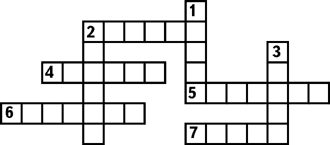 По горизонтали:2. Место рождения человека.
4. Столица нашей Родины.
5. Населенный пункт в сельской местности.
6. Главный город страны.
7. Большой населенный пункт.По вертикали:1. Население страны.
2. Страна, в которой мы живем.
3. Крупное промышленное предприятие.ОтветыПо горизонтали: 2. Родина. 4. Москва. 5. Деревня. 6. Столица. 7. Город. По вертикали: 1. Народ. 2. Россия. 3. Завод.Приложения. Приложение № 1.«Что такое дружба?».«Что такое дружба?»Спросила я у птицы.-Это, когда коршунЛетит рядом с синицей.Спросила я у зверя:«Что такое дружба?»-Это, когда зайцуЛисицы бояться не нужно.А после  спросила я у девочки:«Дружба что  такое?»-Это что-то огромное,Радостное, большое.Это, когда ребята все сразу, Вместе играют.Это, когда мальчишкиДевчонок не задирают.Дружить должны все на свете:И звери, и птицы, и дети!Приложение № 2.А. Барто «Требуется  друг» (отрывок)Все живут, не тужат,А со мной не дружат!Предлагаю Ильиной:- Ты дружи со мной одной!Есть разряд у Ильиной,И девчонок свита.Подружусь я с Ильиной,Стану знаменита!Все пятёрки до одной У Светловой Нади.Я прошу: - А ты со мнойПодружись хоть на день!Будешь ты меня спасать-Дашь контрольную списать.А девчонки на дыбы!Говорят: - Молчала бы!Не вставать же на колени, Уговаривать подруг…Напишу я объявленье:Срочно  требуется друг.Приложение № 3.Немного истории.Очень давно, когда люди жили маленькими селениями, во главе стоял князь. Чтобы защитить своё селение от врагов, набирал он себе верных, храбрых и мужественных людей в своё войско, которое называлось дружина. Каждого воина стали звать другом.Прошли века и теперь другом называют самого верного и надёжного человека, который  всегда разделит с тобой и радость, и горе, и придёт  тебе на помощь.Приложение № 4.Работа в парах.Слова на карточках: доброжелательность. Грубость, лживость, терпимость, уступчивость, отзывчивость, равнодушие, забота. Вредность, скупость, честность,  щедрость, драчливость, жадность, зависть, ответственность, подлость, хвастовство, вежливость.Приложение №5.Уильям  Шекспир о настоящем друге.Настоящий друг вездеВерен – в счастье и беде;Грусть твоя его тревожит, Ты не спишь – он спать не может,И во всём, без дальних слов, Он помочь тебе готов.Приложение № 6.Игра «Собери пословицу».1.Нет друга – ищи, а нашёл – береги.2.Не имей сто рублей, а имей сто друзей.3.Человек без друзей, что дерево, без корней.4.Дружба – как стекло, разобьёшь – не сложишь.5.Старый друг лучше  новых двух.6.Скажи мне, кто твой друг, и я скажу, кто ты.7.Дружбу помни, а злобу забывай.8.Будь с другом и в горе, и в радости.9.Дружба крепка не лестью, а правдой и честью.10.Не тот друг, кто на пиру гуляет, а тот, кто в беде помогает.11.Друг спорит, а враг поддакивает.12.Дружба не гриб, в лесу не найдёшь.13.Друг лучше старый, а платье новое.Приложение № 7.Легенда о друзьях – гладиаторах.     В древнем Риме гладиолусы считались цветами гладиаторов. По одной  из легенд, римский военачальник решил устроить бои гладиаторов между захваченными в плен войнами. И первыми, кого полководец  приказал вывести на бой, были верные друзья. Много горожан собралось  на центральной площади Рима ради того, что бы посмотреть на кровавую схватку двух лучших друзей.     Однако увидеть борьбу им так и не пришлось: когда затрубил горн, призывая гладиаторов к бою, друзья демонстративно воткнули мечи в землю и подошли друг к другу для того, чтобы обменяться дружеским рукопожатием. Толпа собравшихся зевак возмущённо загудела, требуя поединка. Но когда гладиаторы вновь ослушались приказа военачальника, их казнили. И как только бездыханные  тела друзей коснулись земли, их мечи обратились  цветущими гладиолусами. С того времени эти грациозные цветы стали считаться символом дружбы и благородства.Приложение № 8.Разбейте слова на две группы:Вспыльчивость, бескорыстие, доверие, глупость, зависимость, интерес, искренность, зависть, корыстолюбие, милосердие, надёжность, ложь, ненадёжность, обман, равноправие, свобода, предательство, симпатия, хитрость, честность.Приложение № 9.В. Можная  «Дружба – это…»Дружба – это тёплый ветер,Дружба – это светлый мир, Дружба – солнце на рассвете,Для души весёлый пир.Дружба – это только счастье,Дружба у людей одна.С дружбой не страшны ненастья,С дружбой жизнь весной полна.Друг разделит боль и радость, Друг  поддержит   и спасёт.С другом – даже злая слабостьВ миг растает и уйдёт.Верь, храни, цени же дружбу,Это высший идеал,Тебе она сослужит службу.Ведь дружба – это ценный дар!1С.Михалков  КЛАД Однажды деревянный дом Сносили в тихом переулке, И дети, в старом доме том, Нашли сокровище в шкатулке.  Открылся взору клад монет, Что тусклым золотом светился И неизвестно сколько лет В своем хранилище таился.  От глаз людских, от глаз чужих Кто в этом доме прятал злато? Кто, не забрав монет своих, Потом навек исчез куда-то?  —  Ну, что ж, друзья!— сказал Вадим. Нам нарушать закон не надо! Зато, когда мы клад сдадим, Нам всем положена награда!  Был обнаружен звонкий клад В монетах золотой чеканки, И в тот же день, из рук ребят, Он принят был в районном банке.  —  Ну, вот и все!— сказал Вадим, Всех увлекая за собою, И все, за вожаком своим, Пошли веселою гурьбою.  Был у Вадима лучший друг И даже тот не знал, шагая, Что у дружка, в кармане брюк, Лежит монета дорогая...  Понятия такие есть, Как Стыд и Совесть, Долг и Честь! А. Гайдара « Совесть»    Нина Карнаухова не приготовила урока по  алгебре и решила не идти в школу.    Но, чтобы знакомые случайно не увидели, как она во время рабочего дня болтается с книгами по городу, Нина украдкой прошла в рощу.    Положив пакет с завтраком и связку книг под куст, она побежала догонять красивую бабочку и наткнулась на малыша, который смотрел на нее добрыми, доверчивыми глазами.    А так как в руке он сжимал букварь с заложенной в него тетрадкой, то Нина смекнула, в чем дело, и решила над ним подшутить.    - Несчастный прогульщик! - строго сказала она. - И это с таких юных лет ты уже обманываешь родителей и школу?    - Нет! - удивленно ответил малыш. - Я просто шел на урок. Но тут в лесу ходит большая собака. Она залаяла, и я заблудился.    Нина нахмурилась. Но этот малыш был такой смешной и добродушный, что ей пришлось взять его за руку и повести через рощу.    А связка Нининых книг и завтрак так и остались лежать под кустом, потому что поднять их перед малышом теперь было бы стыдно. Вышмыгнула из-за ветвей собака, книг не тронула, а завтрак съела.    Вернулась Нина, села и заплакала. Нет! Не жалко ей было украденного завтрака. Но слишком хорошо пели над ее головой веселые птицы. И очень тяжело было на ее сердце, которое грызла беспощадная совесть.В.А. Сухомлинский "Стыдно перед соловушкой" Оля и Лида пошли в лес. Они устали и сели на траву отдохнуть и пообедать. Вынули из сумки хлеб, масло, яйца. Когда девочки поели, недалеко от них запел соловей. Очарованные прекрасной песней, Оля и Лида сидели, боясь пошевельнуться. Соловей перестал петь. Лида собрала остатки своей еды и хлебные крошки и положила в сумку. - Зачем ты берёшь с собой этот мусор? - сказала Оля. - Брось в кусты. Ведь мы в лесу. Никто не увидит. - Стыдно... перед соловушкой, - тихо ответила Лида. Валентина Александровна Осеева «На катке» День был солнечный. Лёд блестел. Народу на катке было мало. Маленькая девочка, смешно растопырив руки, ездила от скамейки к скамейке. Два школьника подвязывали коньки и смотрели на Витю. Витя выделывал разные фокусы — то ехал на одной ноге, то кружился волчком. — Молодец! — крикнул ему один из мальчиков. Витя стрелой пронёсся по кругу, лихо завернул и наскочил на девочку. Девочка упала. Витя испугался. — Я нечаянно… — сказал он, отряхивая с её шубки снег. — Ушиблась? Девочка улыбнулась: — Коленку… Сзади раздался смех.«Надо мной смеются!» — подумал Витя и с досадой отвернулся от девочки. — Эка невидаль — коленка! Вот плакса! — крикнул он, проезжая мимо школьников. — Иди к нам! — позвали они. Витя подошёл к ним. Взявшись за руки, все трое весело заскользили по льду. А девочка сидела на скамейке, тёрла ушибленную коленку и плакала.Иван Крылов «Свинья под дубом»  Свинья под Дубом вековым Наелась желудей досыта, до отвала; Наевшись, выспалась под ним; Потом, глаза продравши, встала И рылом подрывать у Дуба корни стала. "Ведь это дереву вредит", Ей с Дубу ворон говорит: "Коль корни обнажишь, оно засохнуть может". "Пусть сохнет", говорит Свинья: "Ничуть меня то не тревожит; В нем проку мало вижу я; Хоть век его не будь, ничуть не пожалею, Лишь были б желуди: ведь я от них жирею".-"Неблагодарная!" примолвил Дуб ей тут: "Когда бы вверх могла поднять ты рыло, Тебе бы видно было, Что эти желуди на мне растут". Невежда также в ослепленье Бранит науки и ученье, И все ученые труды, Не чувствуя, что он вкушает их плоды.Материал к урокуИнсценировка сказки В. А. Сухомлинского.Как Белочка Дятла спаслаСреди зимы потеплело, пошел дождь, а потом снова ударил мороз. Покрылись деревья льдом, обледенели шишки на елках. Нечего есть Дятлу. Сколько ни стучит о лед, до коры не достучится. Сколько ни бьет клювом шишку, зернышки не вылущиваются.Сел Дятел на ель и плачет. Падают горючие слезы на снег, замерзают. Увидела Белочка из гнезда – Дятел плачет. Прыг, прыг, прискакала к Дятлу.– Почему это ты, Дятел, плачешь?– Нечего есть, Белочка…Жалко стало Белочке Дятла. Вынесла она из дупла большую еловую шишку.Положила между стволом и веткой. Сел Дятел возле шишки и начал молотить клювом.А Белочка сидит возле дупла и радуется. И бельчата в дупле радуются. И солнышко радуется.В. А. СухомлинскийЧтобы бабочка не укололасьМаленькая Зоя гуляла в саду. Она подошла к акации. На акации острые-острые колючки.Над акацией летает яркая бабочка. Ой, как же ей не страшно летать! Налетит на колючку, что же тогда будет?Подошла Зоя к акации. Сломала одну колючку, вторую, третью.Мама увидела и спрашивает:– Что же ты делаешь, Зоя? Зачем колючки ломаешь?– Чтобы бабочка не укололась, – ответила Зоя.В. А. СухомлинскийЖук на ниточкеМайские жуки обгрызают листочки на деревьях. А личинки майских жуков, жирные гусеницы такие, обгрызают у деревьев корни.В общем, вредят как могут.Мы этих майских жуков ловим хитрым способом.Рано утром, пока еще прохладно, жуки не летают. Сидят на молоденьких березках, оцепенели.Тряхнешь дерево – и жуки вниз посыплются, только собирай. Вот мы их и собираем в ведро, а один мальчишка взял жука и привязал на ниточку. Поиграть захотел.Жук согрелся, ожил, попробовал взлететь, а ниточка не пускает.Крутится жук на ниточке. Мы хохочем, нам весело.Вдруг дедушка как крикнет:– Сейчас же бросьте! Нашли забаву!Мальчишка, который жука привязал, даже обиделся.– Это же вредитель!– Знаю, что вредитель.– Чего же вам жалко?– Мне, – отвечает дедушка, – тебя жалко!– Меня?!– Тебя. Хоть ты не жук, а человек.– Чего же меня жалеть, если я человек?– А разве будет хороший человек кого-нибудь мучить для забавы. Даже таких вот жуков. Даже вредителей?Э. ШимА. КешоковМне больно, мальчики.Помню:С дерева в боруЯ упал однажды летом.Было больно, но к утруЯ забыл уже об этом.Помню:Руку в мастерскойЯ пилой поранил в школе.Час прошел или другой,Я пилил, забыв о боли.Помню:С братом как-то разЛбами мы в игре столкнулись.Искры брызнули из глаз…Боль прошла – мы улыбнулись.Но обидным словом другРану мне нанес когда-то,Стало очень больно вдруг…Больно и сейчас, ребята.Литература и источники:1.Учебник «Основы светской этики» - М.: Просвещение, 2010г. 2.Методические рекомендации.3.С.Михалков. Избранное. Всемирная библиотека  поэзии. Ростов-на–Дону, «Феникс», 1999г.4.Н.И. Дереклеева  Азбука классного руководителя. Начальная школа.  г. Москва. Издательство  ООО  «5 за знания»2008г.5.Хрестоматия по детской литературе. Под редакцией Е.Е. Зубаревой.  г. Москва. Просвещение 1984г.6.Словарь В.И. Даля7.Словарь С.И.Ожегова8.Л.И. Саляхова  «Настольная книга классного руководителя», 2007г.9.Народные пословицы и поговорки под редакцией Н.Н.Велецкой, Москва, 1961г.10.Сборник притч   //www.misIynet.ru/pritchi/11.Интернет ресурсы.12.Е.М. Елизарова, Ю.А.Киселёва «Справочник  учителя начальных классов», Волгоград, 2011г.13.Л.Н. Яровая, О.Е. Жиренко «Внеклассные мероприятия в начальной школе». Москва, ВАКО, 2004г.14.Л.В. Строганова «Классные часы, беседы для младших школьников», Педагогическое общество России, Москва, 2007г.1. Общая часть1. Общая часть1. Общая часть1. Общая часть1. Общая часть1. Общая часть1. Общая часть1. Общая частьПредмет Предмет ОРКСЭ. Основы светской этикиОРКСЭ. Основы светской этикиОРКСЭ. Основы светской этикиКласс Класс 4Тема урока Тема урока Россия – наша Родина.Россия – наша Родина.Россия – наша Родина.Россия – наша Родина.Россия – наша Родина.Россия – наша Родина.Планируемые образовательные результатыПланируемые образовательные результатыПланируемые образовательные результатыПланируемые образовательные результатыПланируемые образовательные результатыПланируемые образовательные результатыПланируемые образовательные результатыПланируемые образовательные результатыПредметные Предметные Предметные Метапредметные Личностные Личностные Личностные Личностные - знание, понимание и принятие ценностей: Отечество, долг, милосердие, миролюбие, как основы культурных традиций многонационального народа России.- знание, понимание и принятие ценностей: Отечество, долг, милосердие, миролюбие, как основы культурных традиций многонационального народа России.- знание, понимание и принятие ценностей: Отечество, долг, милосердие, миролюбие, как основы культурных традиций многонационального народа России.П. Первоначальные сведения о патриотизме, любви к Родине. Извлечение необходимой информации из текста статьи учебника, построение речевых высказываний в устной форме по теме занятияР. Готовность слушать собеседника, вести диалог, проявлять свои чувства посредством слов.Способность результативно мыслить и работать с информацией.  Способность самостоятельно делать свой выбор в мире мыслей, чувств и ценностей и отвечать за выбор.К. Ведение диалога, изложение своего мнения, способность общаться и взаимодействовать с людьмиФормирование у детей основ российской гражданской идентичности,  воспитание в детях радости и  гордости за свою РодинуФормирование у детей основ российской гражданской идентичности,  воспитание в детях радости и  гордости за свою РодинуФормирование у детей основ российской гражданской идентичности,  воспитание в детях радости и  гордости за свою РодинуФормирование у детей основ российской гражданской идентичности,  воспитание в детях радости и  гордости за свою РодинуЦель урокаЦель урокаЦель урокаформирование у младших школьников чувства гордости,  что родились и живем в Россииформирование у младших школьников чувства гордости,  что родились и живем в Россииформирование у младших школьников чувства гордости,  что родились и живем в Россииформирование у младших школьников чувства гордости,  что родились и живем в Россииформирование у младших школьников чувства гордости,  что родились и живем в РоссииОсновные понятия, изучаемые на урокеОсновные понятия, изучаемые на урокеОсновные понятия, изучаемые на урокеРоссия,Родина,патриот,Отечество,столица,президент,государственные символы.Россия,Родина,патриот,Отечество,столица,президент,государственные символы.Россия,Родина,патриот,Отечество,столица,президент,государственные символы.Россия,Родина,патриот,Отечество,столица,президент,государственные символы.Россия,Родина,патриот,Отечество,столица,президент,государственные символы.Средства ИКТ, используемые на урокеСредства ИКТ, используемые на урокеСредства ИКТ, используемые на урокеКомпьютер, проектор, экран, электронная презентацияКомпьютер, проектор, экран, электронная презентацияКомпьютер, проектор, экран, электронная презентацияКомпьютер, проектор, экран, электронная презентацияКомпьютер, проектор, экран, электронная презентацияРесурсы (информационные, литературные, музыка, искусство), используемые на урокеРесурсы (информационные, литературные, музыка, искусство), используемые на урокеРесурсы (информационные, литературные, музыка, искусство), используемые на уроке«Что мы Родиной зовём» В.Степанов «Тихая моя Родина» Н.Рубцов«Родная земля» Г. ЛадонщиковОтрывок из рассказа К.Д.Ушинского «Наше Отечество»Песни«Родина моя»Р.Рождественского,Д.Тухманова«С чего начинается Родина» М.Матусовского, В.Баснера«Гимн России» С.МихалковаРепродукции картинА.М.Васнецов «Родина», И.И.Шишкин «Рожь»Пословицы о Родине.«Что мы Родиной зовём» В.Степанов «Тихая моя Родина» Н.Рубцов«Родная земля» Г. ЛадонщиковОтрывок из рассказа К.Д.Ушинского «Наше Отечество»Песни«Родина моя»Р.Рождественского,Д.Тухманова«С чего начинается Родина» М.Матусовского, В.Баснера«Гимн России» С.МихалковаРепродукции картинА.М.Васнецов «Родина», И.И.Шишкин «Рожь»Пословицы о Родине.«Что мы Родиной зовём» В.Степанов «Тихая моя Родина» Н.Рубцов«Родная земля» Г. ЛадонщиковОтрывок из рассказа К.Д.Ушинского «Наше Отечество»Песни«Родина моя»Р.Рождественского,Д.Тухманова«С чего начинается Родина» М.Матусовского, В.Баснера«Гимн России» С.МихалковаРепродукции картинА.М.Васнецов «Родина», И.И.Шишкин «Рожь»Пословицы о Родине.«Что мы Родиной зовём» В.Степанов «Тихая моя Родина» Н.Рубцов«Родная земля» Г. ЛадонщиковОтрывок из рассказа К.Д.Ушинского «Наше Отечество»Песни«Родина моя»Р.Рождественского,Д.Тухманова«С чего начинается Родина» М.Матусовского, В.Баснера«Гимн России» С.МихалковаРепродукции картинА.М.Васнецов «Родина», И.И.Шишкин «Рожь»Пословицы о Родине.«Что мы Родиной зовём» В.Степанов «Тихая моя Родина» Н.Рубцов«Родная земля» Г. ЛадонщиковОтрывок из рассказа К.Д.Ушинского «Наше Отечество»Песни«Родина моя»Р.Рождественского,Д.Тухманова«С чего начинается Родина» М.Матусовского, В.Баснера«Гимн России» С.МихалковаРепродукции картинА.М.Васнецов «Родина», И.И.Шишкин «Рожь»Пословицы о Родине.Организационная структура урокаОрганизационная структура урокаОрганизационная структура урокаОрганизационная структура урокаОрганизационная структура урокаОрганизационная структура урокаОрганизационная структура урокаОрганизационная структура урокаЭтап 1. Вхождение в тему урока и создание условий для осознанного восприятия нового материалаЭтап 1. Вхождение в тему урока и создание условий для осознанного восприятия нового материалаЭтап 1. Вхождение в тему урока и создание условий для осознанного восприятия нового материалаЭтап 1. Вхождение в тему урока и создание условий для осознанного восприятия нового материалаЭтап 1. Вхождение в тему урока и создание условий для осознанного восприятия нового материалаЭтап 1. Вхождение в тему урока и создание условий для осознанного восприятия нового материалаЭтап 1. Вхождение в тему урока и создание условий для осознанного восприятия нового материалаЭтап 1. Вхождение в тему урока и создание условий для осознанного восприятия нового материалаДлительность этапаОсновные формы работы учителя и учащихсяОсновные формы работы учителя и учащихсяОсновные формы работы учителя и учащихсяОсновные формы работы учителя и учащихсяОсновные формы работы учителя и учащихсяФормируемые УУДФормируемые УУД 5 минутПрослушивание песни и просмотр слайдов, на которых пейзажи русской природы«С чего начинается Родина» М. Матусовского, В.БаснераПрослушивание песни и просмотр слайдов, на которых пейзажи русской природы«С чего начинается Родина» М. Матусовского, В.БаснераПрослушивание песни и просмотр слайдов, на которых пейзажи русской природы«С чего начинается Родина» М. Матусовского, В.БаснераПрослушивание песни и просмотр слайдов, на которых пейзажи русской природы«С чего начинается Родина» М. Матусовского, В.БаснераПрослушивание песни и просмотр слайдов, на которых пейзажи русской природы«С чего начинается Родина» М. Матусовского, В.БаснераЛичностные компетенции:Представление о образе родной страныЛичностные компетенции:Представление о образе родной страныЭтап 2. Организация и самоорганизация учащихся в ходе усвоения материала. Организация обратной связиЭтап 2. Организация и самоорганизация учащихся в ходе усвоения материала. Организация обратной связиЭтап 2. Организация и самоорганизация учащихся в ходе усвоения материала. Организация обратной связиЭтап 2. Организация и самоорганизация учащихся в ходе усвоения материала. Организация обратной связиЭтап 2. Организация и самоорганизация учащихся в ходе усвоения материала. Организация обратной связиЭтап 2. Организация и самоорганизация учащихся в ходе усвоения материала. Организация обратной связиЭтап 2. Организация и самоорганизация учащихся в ходе усвоения материала. Организация обратной связиЭтап 2. Организация и самоорганизация учащихся в ходе усвоения материала. Организация обратной связиДлительность этапаОсновные формы работы учителя и учащихсяОсновные формы работы учителя и учащихсяОсновные формы работы учителя и учащихсяОсновные формы работы учителя и учащихсяОсновные формы работы учителя и учащихсяФормируемые УУДФормируемые УУД10 минутСамостоятельная формулировка учащимися  темы урока.Вы прослушали музыкальный отрывок.- Как вы думаете о чём мы будем говорить на уроке?- Что вы знаете о стране, в которой мы живём?-Ребята, а что у вас возникает в воображении, когда вы слышите слово - «Родина»? Это слово с детства знает каждый. Родина — это то место, где ты родился, где ты живешь со своими родителями, со своими друзьями. В большой стране у каждого человека есть свой маленький уголок — деревня или город, улица, дом, где он родился. Как называется то место, где вы родились и выросли?
– Это его маленькая родина, а из множества таких маленьких уголков и состоит наша общая, великая Родина.
- Что такое  «Родина» ?  Попробуйте дать  определение.- А какое определение можно найти в словарях? Этимология слова. Общеславянское слово, образовано от слова «род» - происхождение, семья, «родиться», место рождения.Самостоятельное индивидуальное выполнение действий учащимися. Задание на карточках: соедините части пословиц о Родине, объясни их смысл.Родной край – сердцу рай.Нет в мире краше Родины нашей.Человек без Родины, что соловей без песни.Родина – всем матерям мать.Береги Родину, как зеницу ока.Родная земля и в горсти мила.Всякому мила своя сторона.Прослушивание отрывка К.Д.Ушинского «Наше Отечество»- Почему мы зовем Россию Отечеством?- Почему мы зовем нашу страну Родиной?- Как еще К.Д. Ушинский называет Россию? - Почему?Самостоятельная формулировка учащимися  темы урока.Вы прослушали музыкальный отрывок.- Как вы думаете о чём мы будем говорить на уроке?- Что вы знаете о стране, в которой мы живём?-Ребята, а что у вас возникает в воображении, когда вы слышите слово - «Родина»? Это слово с детства знает каждый. Родина — это то место, где ты родился, где ты живешь со своими родителями, со своими друзьями. В большой стране у каждого человека есть свой маленький уголок — деревня или город, улица, дом, где он родился. Как называется то место, где вы родились и выросли?
– Это его маленькая родина, а из множества таких маленьких уголков и состоит наша общая, великая Родина.
- Что такое  «Родина» ?  Попробуйте дать  определение.- А какое определение можно найти в словарях? Этимология слова. Общеславянское слово, образовано от слова «род» - происхождение, семья, «родиться», место рождения.Самостоятельное индивидуальное выполнение действий учащимися. Задание на карточках: соедините части пословиц о Родине, объясни их смысл.Родной край – сердцу рай.Нет в мире краше Родины нашей.Человек без Родины, что соловей без песни.Родина – всем матерям мать.Береги Родину, как зеницу ока.Родная земля и в горсти мила.Всякому мила своя сторона.Прослушивание отрывка К.Д.Ушинского «Наше Отечество»- Почему мы зовем Россию Отечеством?- Почему мы зовем нашу страну Родиной?- Как еще К.Д. Ушинский называет Россию? - Почему?Самостоятельная формулировка учащимися  темы урока.Вы прослушали музыкальный отрывок.- Как вы думаете о чём мы будем говорить на уроке?- Что вы знаете о стране, в которой мы живём?-Ребята, а что у вас возникает в воображении, когда вы слышите слово - «Родина»? Это слово с детства знает каждый. Родина — это то место, где ты родился, где ты живешь со своими родителями, со своими друзьями. В большой стране у каждого человека есть свой маленький уголок — деревня или город, улица, дом, где он родился. Как называется то место, где вы родились и выросли?
– Это его маленькая родина, а из множества таких маленьких уголков и состоит наша общая, великая Родина.
- Что такое  «Родина» ?  Попробуйте дать  определение.- А какое определение можно найти в словарях? Этимология слова. Общеславянское слово, образовано от слова «род» - происхождение, семья, «родиться», место рождения.Самостоятельное индивидуальное выполнение действий учащимися. Задание на карточках: соедините части пословиц о Родине, объясни их смысл.Родной край – сердцу рай.Нет в мире краше Родины нашей.Человек без Родины, что соловей без песни.Родина – всем матерям мать.Береги Родину, как зеницу ока.Родная земля и в горсти мила.Всякому мила своя сторона.Прослушивание отрывка К.Д.Ушинского «Наше Отечество»- Почему мы зовем Россию Отечеством?- Почему мы зовем нашу страну Родиной?- Как еще К.Д. Ушинский называет Россию? - Почему?Самостоятельная формулировка учащимися  темы урока.Вы прослушали музыкальный отрывок.- Как вы думаете о чём мы будем говорить на уроке?- Что вы знаете о стране, в которой мы живём?-Ребята, а что у вас возникает в воображении, когда вы слышите слово - «Родина»? Это слово с детства знает каждый. Родина — это то место, где ты родился, где ты живешь со своими родителями, со своими друзьями. В большой стране у каждого человека есть свой маленький уголок — деревня или город, улица, дом, где он родился. Как называется то место, где вы родились и выросли?
– Это его маленькая родина, а из множества таких маленьких уголков и состоит наша общая, великая Родина.
- Что такое  «Родина» ?  Попробуйте дать  определение.- А какое определение можно найти в словарях? Этимология слова. Общеславянское слово, образовано от слова «род» - происхождение, семья, «родиться», место рождения.Самостоятельное индивидуальное выполнение действий учащимися. Задание на карточках: соедините части пословиц о Родине, объясни их смысл.Родной край – сердцу рай.Нет в мире краше Родины нашей.Человек без Родины, что соловей без песни.Родина – всем матерям мать.Береги Родину, как зеницу ока.Родная земля и в горсти мила.Всякому мила своя сторона.Прослушивание отрывка К.Д.Ушинского «Наше Отечество»- Почему мы зовем Россию Отечеством?- Почему мы зовем нашу страну Родиной?- Как еще К.Д. Ушинский называет Россию? - Почему?Самостоятельная формулировка учащимися  темы урока.Вы прослушали музыкальный отрывок.- Как вы думаете о чём мы будем говорить на уроке?- Что вы знаете о стране, в которой мы живём?-Ребята, а что у вас возникает в воображении, когда вы слышите слово - «Родина»? Это слово с детства знает каждый. Родина — это то место, где ты родился, где ты живешь со своими родителями, со своими друзьями. В большой стране у каждого человека есть свой маленький уголок — деревня или город, улица, дом, где он родился. Как называется то место, где вы родились и выросли?
– Это его маленькая родина, а из множества таких маленьких уголков и состоит наша общая, великая Родина.
- Что такое  «Родина» ?  Попробуйте дать  определение.- А какое определение можно найти в словарях? Этимология слова. Общеславянское слово, образовано от слова «род» - происхождение, семья, «родиться», место рождения.Самостоятельное индивидуальное выполнение действий учащимися. Задание на карточках: соедините части пословиц о Родине, объясни их смысл.Родной край – сердцу рай.Нет в мире краше Родины нашей.Человек без Родины, что соловей без песни.Родина – всем матерям мать.Береги Родину, как зеницу ока.Родная земля и в горсти мила.Всякому мила своя сторона.Прослушивание отрывка К.Д.Ушинского «Наше Отечество»- Почему мы зовем Россию Отечеством?- Почему мы зовем нашу страну Родиной?- Как еще К.Д. Ушинский называет Россию? - Почему?Регулятивные УУД:«Сбор информации».Познавательные УУД: «Прием информации»Регулятивные УУД:«Сбор информации».Познавательные УУД: «Прием информации»Этап 3. ПрактикумЭтап 3. ПрактикумЭтап 3. ПрактикумЭтап 3. ПрактикумЭтап 3. ПрактикумЭтап 3. ПрактикумЭтап 3. ПрактикумЭтап 3. ПрактикумДлительность этапаОсновные формы работы учителя и учащихсяОсновные формы работы учителя и учащихсяОсновные формы работы учителя и учащихсяОсновные формы работы учителя и учащихсяОсновные формы работы учителя и учащихсяФормируемые УУДФормируемые УУД15 минутРабота с картой— Наша Родина очень велика. Так велика, что над ее просторами почти никогда не заходит солнце. Когда стрелки кремлевских часов показывают три часа дня в Москве, то в Петропавловске — на Камчатке наступает полночь.
 - Ребята, а почему мы часто употребляем выражение “московское время”? И почему к Москве какое-то другое отношение?
— Верно, к Москве у нас трепетное отношение потому, что город-герой Москва — столица нашей необъятной Родины. – Почему необъятной? – Да потому, что если сесть в самолет и пролететь над территорией нашей страны, то можно увидеть белоснежные толщи льда и знойные жаркие пустыни, вольные степи и холодную тундру, высокие горы и могучие реки, и гордость нашего государства — ее зеленый наряд — леса.
Работа со стихотворением:В. Степанов«Что мы Родиной зовём?»
— Вот она какая Россия — Русь, широкая и великая! И везде живут люди.
Как вы думаете, а много ли народа населяет такую огромную страну?
Всех людей, живущих в нашей стране, можно назвать россиянами. Но национальности у них разные. Россия — единое многонациональное демократическое государство. Ее населяют более 180 национальностей, народностей и этнических групп.
Да, много народов живет в нашей стране. И все они составляют единую дружную семью. Русские, татары, мордва, чеченцы, башкиры, чуваши, ингуши и другие народы создали свои республики. В состав России входят 89 субъектов: 21 республика, 6 краев, 10 автономных округов, 1 автономная область, 49 областей, города федерального значения — Москва и Санкт-Петербург. Все они объединились в одно большое государство — Россию, или Российскую ФедерациюЗадание: Составьте в парах  список различий народов России.Живут в России разные народы с давних пор.
Одним - тайга по нраву, другим - степной простор.
У каждого народа язык свой и наряд.
Один черкеску носит, другой надел халатОдин- рыбак с рожденья, другой - оленевод.
Один-кумыс готовит, другой - готовит мёд.
Одним – милее осень, другим - милей весна,
А Родина Россия у нас у всех одна.Отличия:Место проживанияЯзык Обычаи, традицииИнтересы, увлеченияНациональная кухняРабота  по учебнику-Что такое ценности? Идеалы?Давайте сравним ваши определения с определениями, приведенными в словаре учебника.Ценности – мысли и правила, образцы поведения, которые очень важны для человека и всего общества, помогают нам выбирать поступки и оценивать их. Общепризнанные ценности: добро, истина, польза, красота, справедливость, совесть, честь, жизнь, свобода.Идеал – высшая цель, к которой стремится человек, ее трудно достичь, но она является образцом для поведения.- Как  вы понимаете  словосочетание «духовный мир человека»? В духовном мире есть свои дороги. Они называются традициями.- Что такое культурные традиции?Культурные традиции – это богатство нашей многонациональной страны. В нашей стране живут люди, которые знают и бережно хранят разные традиции.Они говорят на разных языках, исповедуют разную религию, но хорошо понимают друг друга, т.к. их культурные традиции основаны на таких вечных ценностях, как добро, честь, справедливость, милосердие.Издавна в России в каждом народе особенно уважали семейные традиции. Особо почитались многодетные семьи.- Какие традиции существуют в вашей семье?- Что такое “символ”? -Какие государственные символы вы знаете?
– Символы — это условные знаки или изображения. Они отражают историю государства и его народа, отображают национальный характер.– К государственным символам любой страны относятся: Государственный Герб, Государственный Флаг и Государственный Гимн. Есть они и у нашей Родины. Отношение к символам — это отношение к самому государству.- Что такое герб, флаг, гимн?Задание в парах: Необходимо найти Герб России, раскрасить флаг России.- Какие цвета у флага России?Наш российский флаг – трёхцветный. Каждому цвету придаётся своё значение.
Белый цвет – цвет чистоты и надежды.  Красный – цвет крови, жизни.
 Синий – цвет безоблачного мирного неба.

Самостоятельное чтение и изучение содержания  стихотворения Н.Рубцова «Тихая моя родина» учащимися.  Аудиозапись стихотворения Н. Рубцова в исполнении автора. Знакомство с образцом художественного чтения. Беседа по содержанию.– С каким чувством поэт говорит о своей “тихой родине”? – О чем он вспоминает с грустью, с тоской? – Что вспоминает с улыбкой?– Какова главная мысль этого стихотворения?- Какого человека называют патриотом?- Можно ли сказать, что стихотворение написано поэтом- патриотом? Патриот – человек любящий свое Отечество, преданный своему народу, готовый на жертвы и совершающей подвиги во имя интересов своей Родины.Прослушивание песни «Родина моя»Р.Рождественского, Д. Тухманова- Прочитайте стихотворение.-Какие чувства оно у  вас вызывает?Родная земля  Г. ЛадонщиковРабота с картой— Наша Родина очень велика. Так велика, что над ее просторами почти никогда не заходит солнце. Когда стрелки кремлевских часов показывают три часа дня в Москве, то в Петропавловске — на Камчатке наступает полночь.
 - Ребята, а почему мы часто употребляем выражение “московское время”? И почему к Москве какое-то другое отношение?
— Верно, к Москве у нас трепетное отношение потому, что город-герой Москва — столица нашей необъятной Родины. – Почему необъятной? – Да потому, что если сесть в самолет и пролететь над территорией нашей страны, то можно увидеть белоснежные толщи льда и знойные жаркие пустыни, вольные степи и холодную тундру, высокие горы и могучие реки, и гордость нашего государства — ее зеленый наряд — леса.
Работа со стихотворением:В. Степанов«Что мы Родиной зовём?»
— Вот она какая Россия — Русь, широкая и великая! И везде живут люди.
Как вы думаете, а много ли народа населяет такую огромную страну?
Всех людей, живущих в нашей стране, можно назвать россиянами. Но национальности у них разные. Россия — единое многонациональное демократическое государство. Ее населяют более 180 национальностей, народностей и этнических групп.
Да, много народов живет в нашей стране. И все они составляют единую дружную семью. Русские, татары, мордва, чеченцы, башкиры, чуваши, ингуши и другие народы создали свои республики. В состав России входят 89 субъектов: 21 республика, 6 краев, 10 автономных округов, 1 автономная область, 49 областей, города федерального значения — Москва и Санкт-Петербург. Все они объединились в одно большое государство — Россию, или Российскую ФедерациюЗадание: Составьте в парах  список различий народов России.Живут в России разные народы с давних пор.
Одним - тайга по нраву, другим - степной простор.
У каждого народа язык свой и наряд.
Один черкеску носит, другой надел халатОдин- рыбак с рожденья, другой - оленевод.
Один-кумыс готовит, другой - готовит мёд.
Одним – милее осень, другим - милей весна,
А Родина Россия у нас у всех одна.Отличия:Место проживанияЯзык Обычаи, традицииИнтересы, увлеченияНациональная кухняРабота  по учебнику-Что такое ценности? Идеалы?Давайте сравним ваши определения с определениями, приведенными в словаре учебника.Ценности – мысли и правила, образцы поведения, которые очень важны для человека и всего общества, помогают нам выбирать поступки и оценивать их. Общепризнанные ценности: добро, истина, польза, красота, справедливость, совесть, честь, жизнь, свобода.Идеал – высшая цель, к которой стремится человек, ее трудно достичь, но она является образцом для поведения.- Как  вы понимаете  словосочетание «духовный мир человека»? В духовном мире есть свои дороги. Они называются традициями.- Что такое культурные традиции?Культурные традиции – это богатство нашей многонациональной страны. В нашей стране живут люди, которые знают и бережно хранят разные традиции.Они говорят на разных языках, исповедуют разную религию, но хорошо понимают друг друга, т.к. их культурные традиции основаны на таких вечных ценностях, как добро, честь, справедливость, милосердие.Издавна в России в каждом народе особенно уважали семейные традиции. Особо почитались многодетные семьи.- Какие традиции существуют в вашей семье?- Что такое “символ”? -Какие государственные символы вы знаете?
– Символы — это условные знаки или изображения. Они отражают историю государства и его народа, отображают национальный характер.– К государственным символам любой страны относятся: Государственный Герб, Государственный Флаг и Государственный Гимн. Есть они и у нашей Родины. Отношение к символам — это отношение к самому государству.- Что такое герб, флаг, гимн?Задание в парах: Необходимо найти Герб России, раскрасить флаг России.- Какие цвета у флага России?Наш российский флаг – трёхцветный. Каждому цвету придаётся своё значение.
Белый цвет – цвет чистоты и надежды.  Красный – цвет крови, жизни.
 Синий – цвет безоблачного мирного неба.

Самостоятельное чтение и изучение содержания  стихотворения Н.Рубцова «Тихая моя родина» учащимися.  Аудиозапись стихотворения Н. Рубцова в исполнении автора. Знакомство с образцом художественного чтения. Беседа по содержанию.– С каким чувством поэт говорит о своей “тихой родине”? – О чем он вспоминает с грустью, с тоской? – Что вспоминает с улыбкой?– Какова главная мысль этого стихотворения?- Какого человека называют патриотом?- Можно ли сказать, что стихотворение написано поэтом- патриотом? Патриот – человек любящий свое Отечество, преданный своему народу, готовый на жертвы и совершающей подвиги во имя интересов своей Родины.Прослушивание песни «Родина моя»Р.Рождественского, Д. Тухманова- Прочитайте стихотворение.-Какие чувства оно у  вас вызывает?Родная земля  Г. ЛадонщиковРабота с картой— Наша Родина очень велика. Так велика, что над ее просторами почти никогда не заходит солнце. Когда стрелки кремлевских часов показывают три часа дня в Москве, то в Петропавловске — на Камчатке наступает полночь.
 - Ребята, а почему мы часто употребляем выражение “московское время”? И почему к Москве какое-то другое отношение?
— Верно, к Москве у нас трепетное отношение потому, что город-герой Москва — столица нашей необъятной Родины. – Почему необъятной? – Да потому, что если сесть в самолет и пролететь над территорией нашей страны, то можно увидеть белоснежные толщи льда и знойные жаркие пустыни, вольные степи и холодную тундру, высокие горы и могучие реки, и гордость нашего государства — ее зеленый наряд — леса.
Работа со стихотворением:В. Степанов«Что мы Родиной зовём?»
— Вот она какая Россия — Русь, широкая и великая! И везде живут люди.
Как вы думаете, а много ли народа населяет такую огромную страну?
Всех людей, живущих в нашей стране, можно назвать россиянами. Но национальности у них разные. Россия — единое многонациональное демократическое государство. Ее населяют более 180 национальностей, народностей и этнических групп.
Да, много народов живет в нашей стране. И все они составляют единую дружную семью. Русские, татары, мордва, чеченцы, башкиры, чуваши, ингуши и другие народы создали свои республики. В состав России входят 89 субъектов: 21 республика, 6 краев, 10 автономных округов, 1 автономная область, 49 областей, города федерального значения — Москва и Санкт-Петербург. Все они объединились в одно большое государство — Россию, или Российскую ФедерациюЗадание: Составьте в парах  список различий народов России.Живут в России разные народы с давних пор.
Одним - тайга по нраву, другим - степной простор.
У каждого народа язык свой и наряд.
Один черкеску носит, другой надел халатОдин- рыбак с рожденья, другой - оленевод.
Один-кумыс готовит, другой - готовит мёд.
Одним – милее осень, другим - милей весна,
А Родина Россия у нас у всех одна.Отличия:Место проживанияЯзык Обычаи, традицииИнтересы, увлеченияНациональная кухняРабота  по учебнику-Что такое ценности? Идеалы?Давайте сравним ваши определения с определениями, приведенными в словаре учебника.Ценности – мысли и правила, образцы поведения, которые очень важны для человека и всего общества, помогают нам выбирать поступки и оценивать их. Общепризнанные ценности: добро, истина, польза, красота, справедливость, совесть, честь, жизнь, свобода.Идеал – высшая цель, к которой стремится человек, ее трудно достичь, но она является образцом для поведения.- Как  вы понимаете  словосочетание «духовный мир человека»? В духовном мире есть свои дороги. Они называются традициями.- Что такое культурные традиции?Культурные традиции – это богатство нашей многонациональной страны. В нашей стране живут люди, которые знают и бережно хранят разные традиции.Они говорят на разных языках, исповедуют разную религию, но хорошо понимают друг друга, т.к. их культурные традиции основаны на таких вечных ценностях, как добро, честь, справедливость, милосердие.Издавна в России в каждом народе особенно уважали семейные традиции. Особо почитались многодетные семьи.- Какие традиции существуют в вашей семье?- Что такое “символ”? -Какие государственные символы вы знаете?
– Символы — это условные знаки или изображения. Они отражают историю государства и его народа, отображают национальный характер.– К государственным символам любой страны относятся: Государственный Герб, Государственный Флаг и Государственный Гимн. Есть они и у нашей Родины. Отношение к символам — это отношение к самому государству.- Что такое герб, флаг, гимн?Задание в парах: Необходимо найти Герб России, раскрасить флаг России.- Какие цвета у флага России?Наш российский флаг – трёхцветный. Каждому цвету придаётся своё значение.
Белый цвет – цвет чистоты и надежды.  Красный – цвет крови, жизни.
 Синий – цвет безоблачного мирного неба.

Самостоятельное чтение и изучение содержания  стихотворения Н.Рубцова «Тихая моя родина» учащимися.  Аудиозапись стихотворения Н. Рубцова в исполнении автора. Знакомство с образцом художественного чтения. Беседа по содержанию.– С каким чувством поэт говорит о своей “тихой родине”? – О чем он вспоминает с грустью, с тоской? – Что вспоминает с улыбкой?– Какова главная мысль этого стихотворения?- Какого человека называют патриотом?- Можно ли сказать, что стихотворение написано поэтом- патриотом? Патриот – человек любящий свое Отечество, преданный своему народу, готовый на жертвы и совершающей подвиги во имя интересов своей Родины.Прослушивание песни «Родина моя»Р.Рождественского, Д. Тухманова- Прочитайте стихотворение.-Какие чувства оно у  вас вызывает?Родная земля  Г. ЛадонщиковРабота с картой— Наша Родина очень велика. Так велика, что над ее просторами почти никогда не заходит солнце. Когда стрелки кремлевских часов показывают три часа дня в Москве, то в Петропавловске — на Камчатке наступает полночь.
 - Ребята, а почему мы часто употребляем выражение “московское время”? И почему к Москве какое-то другое отношение?
— Верно, к Москве у нас трепетное отношение потому, что город-герой Москва — столица нашей необъятной Родины. – Почему необъятной? – Да потому, что если сесть в самолет и пролететь над территорией нашей страны, то можно увидеть белоснежные толщи льда и знойные жаркие пустыни, вольные степи и холодную тундру, высокие горы и могучие реки, и гордость нашего государства — ее зеленый наряд — леса.
Работа со стихотворением:В. Степанов«Что мы Родиной зовём?»
— Вот она какая Россия — Русь, широкая и великая! И везде живут люди.
Как вы думаете, а много ли народа населяет такую огромную страну?
Всех людей, живущих в нашей стране, можно назвать россиянами. Но национальности у них разные. Россия — единое многонациональное демократическое государство. Ее населяют более 180 национальностей, народностей и этнических групп.
Да, много народов живет в нашей стране. И все они составляют единую дружную семью. Русские, татары, мордва, чеченцы, башкиры, чуваши, ингуши и другие народы создали свои республики. В состав России входят 89 субъектов: 21 республика, 6 краев, 10 автономных округов, 1 автономная область, 49 областей, города федерального значения — Москва и Санкт-Петербург. Все они объединились в одно большое государство — Россию, или Российскую ФедерациюЗадание: Составьте в парах  список различий народов России.Живут в России разные народы с давних пор.
Одним - тайга по нраву, другим - степной простор.
У каждого народа язык свой и наряд.
Один черкеску носит, другой надел халатОдин- рыбак с рожденья, другой - оленевод.
Один-кумыс готовит, другой - готовит мёд.
Одним – милее осень, другим - милей весна,
А Родина Россия у нас у всех одна.Отличия:Место проживанияЯзык Обычаи, традицииИнтересы, увлеченияНациональная кухняРабота  по учебнику-Что такое ценности? Идеалы?Давайте сравним ваши определения с определениями, приведенными в словаре учебника.Ценности – мысли и правила, образцы поведения, которые очень важны для человека и всего общества, помогают нам выбирать поступки и оценивать их. Общепризнанные ценности: добро, истина, польза, красота, справедливость, совесть, честь, жизнь, свобода.Идеал – высшая цель, к которой стремится человек, ее трудно достичь, но она является образцом для поведения.- Как  вы понимаете  словосочетание «духовный мир человека»? В духовном мире есть свои дороги. Они называются традициями.- Что такое культурные традиции?Культурные традиции – это богатство нашей многонациональной страны. В нашей стране живут люди, которые знают и бережно хранят разные традиции.Они говорят на разных языках, исповедуют разную религию, но хорошо понимают друг друга, т.к. их культурные традиции основаны на таких вечных ценностях, как добро, честь, справедливость, милосердие.Издавна в России в каждом народе особенно уважали семейные традиции. Особо почитались многодетные семьи.- Какие традиции существуют в вашей семье?- Что такое “символ”? -Какие государственные символы вы знаете?
– Символы — это условные знаки или изображения. Они отражают историю государства и его народа, отображают национальный характер.– К государственным символам любой страны относятся: Государственный Герб, Государственный Флаг и Государственный Гимн. Есть они и у нашей Родины. Отношение к символам — это отношение к самому государству.- Что такое герб, флаг, гимн?Задание в парах: Необходимо найти Герб России, раскрасить флаг России.- Какие цвета у флага России?Наш российский флаг – трёхцветный. Каждому цвету придаётся своё значение.
Белый цвет – цвет чистоты и надежды.  Красный – цвет крови, жизни.
 Синий – цвет безоблачного мирного неба.

Самостоятельное чтение и изучение содержания  стихотворения Н.Рубцова «Тихая моя родина» учащимися.  Аудиозапись стихотворения Н. Рубцова в исполнении автора. Знакомство с образцом художественного чтения. Беседа по содержанию.– С каким чувством поэт говорит о своей “тихой родине”? – О чем он вспоминает с грустью, с тоской? – Что вспоминает с улыбкой?– Какова главная мысль этого стихотворения?- Какого человека называют патриотом?- Можно ли сказать, что стихотворение написано поэтом- патриотом? Патриот – человек любящий свое Отечество, преданный своему народу, готовый на жертвы и совершающей подвиги во имя интересов своей Родины.Прослушивание песни «Родина моя»Р.Рождественского, Д. Тухманова- Прочитайте стихотворение.-Какие чувства оно у  вас вызывает?Родная земля  Г. ЛадонщиковРабота с картой— Наша Родина очень велика. Так велика, что над ее просторами почти никогда не заходит солнце. Когда стрелки кремлевских часов показывают три часа дня в Москве, то в Петропавловске — на Камчатке наступает полночь.
 - Ребята, а почему мы часто употребляем выражение “московское время”? И почему к Москве какое-то другое отношение?
— Верно, к Москве у нас трепетное отношение потому, что город-герой Москва — столица нашей необъятной Родины. – Почему необъятной? – Да потому, что если сесть в самолет и пролететь над территорией нашей страны, то можно увидеть белоснежные толщи льда и знойные жаркие пустыни, вольные степи и холодную тундру, высокие горы и могучие реки, и гордость нашего государства — ее зеленый наряд — леса.
Работа со стихотворением:В. Степанов«Что мы Родиной зовём?»
— Вот она какая Россия — Русь, широкая и великая! И везде живут люди.
Как вы думаете, а много ли народа населяет такую огромную страну?
Всех людей, живущих в нашей стране, можно назвать россиянами. Но национальности у них разные. Россия — единое многонациональное демократическое государство. Ее населяют более 180 национальностей, народностей и этнических групп.
Да, много народов живет в нашей стране. И все они составляют единую дружную семью. Русские, татары, мордва, чеченцы, башкиры, чуваши, ингуши и другие народы создали свои республики. В состав России входят 89 субъектов: 21 республика, 6 краев, 10 автономных округов, 1 автономная область, 49 областей, города федерального значения — Москва и Санкт-Петербург. Все они объединились в одно большое государство — Россию, или Российскую ФедерациюЗадание: Составьте в парах  список различий народов России.Живут в России разные народы с давних пор.
Одним - тайга по нраву, другим - степной простор.
У каждого народа язык свой и наряд.
Один черкеску носит, другой надел халатОдин- рыбак с рожденья, другой - оленевод.
Один-кумыс готовит, другой - готовит мёд.
Одним – милее осень, другим - милей весна,
А Родина Россия у нас у всех одна.Отличия:Место проживанияЯзык Обычаи, традицииИнтересы, увлеченияНациональная кухняРабота  по учебнику-Что такое ценности? Идеалы?Давайте сравним ваши определения с определениями, приведенными в словаре учебника.Ценности – мысли и правила, образцы поведения, которые очень важны для человека и всего общества, помогают нам выбирать поступки и оценивать их. Общепризнанные ценности: добро, истина, польза, красота, справедливость, совесть, честь, жизнь, свобода.Идеал – высшая цель, к которой стремится человек, ее трудно достичь, но она является образцом для поведения.- Как  вы понимаете  словосочетание «духовный мир человека»? В духовном мире есть свои дороги. Они называются традициями.- Что такое культурные традиции?Культурные традиции – это богатство нашей многонациональной страны. В нашей стране живут люди, которые знают и бережно хранят разные традиции.Они говорят на разных языках, исповедуют разную религию, но хорошо понимают друг друга, т.к. их культурные традиции основаны на таких вечных ценностях, как добро, честь, справедливость, милосердие.Издавна в России в каждом народе особенно уважали семейные традиции. Особо почитались многодетные семьи.- Какие традиции существуют в вашей семье?- Что такое “символ”? -Какие государственные символы вы знаете?
– Символы — это условные знаки или изображения. Они отражают историю государства и его народа, отображают национальный характер.– К государственным символам любой страны относятся: Государственный Герб, Государственный Флаг и Государственный Гимн. Есть они и у нашей Родины. Отношение к символам — это отношение к самому государству.- Что такое герб, флаг, гимн?Задание в парах: Необходимо найти Герб России, раскрасить флаг России.- Какие цвета у флага России?Наш российский флаг – трёхцветный. Каждому цвету придаётся своё значение.
Белый цвет – цвет чистоты и надежды.  Красный – цвет крови, жизни.
 Синий – цвет безоблачного мирного неба.

Самостоятельное чтение и изучение содержания  стихотворения Н.Рубцова «Тихая моя родина» учащимися.  Аудиозапись стихотворения Н. Рубцова в исполнении автора. Знакомство с образцом художественного чтения. Беседа по содержанию.– С каким чувством поэт говорит о своей “тихой родине”? – О чем он вспоминает с грустью, с тоской? – Что вспоминает с улыбкой?– Какова главная мысль этого стихотворения?- Какого человека называют патриотом?- Можно ли сказать, что стихотворение написано поэтом- патриотом? Патриот – человек любящий свое Отечество, преданный своему народу, готовый на жертвы и совершающей подвиги во имя интересов своей Родины.Прослушивание песни «Родина моя»Р.Рождественского, Д. Тухманова- Прочитайте стихотворение.-Какие чувства оно у  вас вызывает?Родная земля  Г. ЛадонщиковПознавательные УУД: «Визуализация понятия».Коммуникативные УУД: форма групповой рефлексииПознавательные УУД: «Прием информации».Познавательные УУД: «Визуализация понятия».Коммуникативные УУД: «Распознавание эмоций» и «Вербализация эмоций».Познавательные УУД: «Визуализация понятия».Коммуникативные УУД: форма групповой рефлексииПознавательные УУД: «Прием информации».Познавательные УУД: «Визуализация понятия».Коммуникативные УУД: «Распознавание эмоций» и «Вербализация эмоций».Этап 4. Проверка полученных результатов. КоррекцияЭтап 4. Проверка полученных результатов. КоррекцияЭтап 4. Проверка полученных результатов. КоррекцияЭтап 4. Проверка полученных результатов. КоррекцияЭтап 4. Проверка полученных результатов. КоррекцияЭтап 4. Проверка полученных результатов. КоррекцияЭтап 4. Проверка полученных результатов. КоррекцияЭтап 4. Проверка полученных результатов. КоррекцияДлительность этапаФорма проверки полученных результатов, осуществление коррекцииФорма проверки полученных результатов, осуществление коррекцииФорма проверки полученных результатов, осуществление коррекцииФорма проверки полученных результатов, осуществление коррекцииФорма проверки полученных результатов, осуществление коррекцииФормируемые УУДФормируемые УУД10 минутРабота  по группам с репродукциями: А.М.Васнецов «Родина», И.И.Шишкин «Рожь».Каждая группа должна обсудить между собой и дать ответы на следующие вопросы:- Что вы видите на картине (опишите максимально)?- Что вы чувствуете, когда смотрите на картину?- Как чувствует себя витязь на картине?)- О чем нам хотел сказать художник этой картиной?- Как ему это удалось?Задание: разгадать кроссворд.Работа  по группам с репродукциями: А.М.Васнецов «Родина», И.И.Шишкин «Рожь».Каждая группа должна обсудить между собой и дать ответы на следующие вопросы:- Что вы видите на картине (опишите максимально)?- Что вы чувствуете, когда смотрите на картину?- Как чувствует себя витязь на картине?)- О чем нам хотел сказать художник этой картиной?- Как ему это удалось?Задание: разгадать кроссворд.Работа  по группам с репродукциями: А.М.Васнецов «Родина», И.И.Шишкин «Рожь».Каждая группа должна обсудить между собой и дать ответы на следующие вопросы:- Что вы видите на картине (опишите максимально)?- Что вы чувствуете, когда смотрите на картину?- Как чувствует себя витязь на картине?)- О чем нам хотел сказать художник этой картиной?- Как ему это удалось?Задание: разгадать кроссворд.Работа  по группам с репродукциями: А.М.Васнецов «Родина», И.И.Шишкин «Рожь».Каждая группа должна обсудить между собой и дать ответы на следующие вопросы:- Что вы видите на картине (опишите максимально)?- Что вы чувствуете, когда смотрите на картину?- Как чувствует себя витязь на картине?)- О чем нам хотел сказать художник этой картиной?- Как ему это удалось?Задание: разгадать кроссворд.Работа  по группам с репродукциями: А.М.Васнецов «Родина», И.И.Шишкин «Рожь».Каждая группа должна обсудить между собой и дать ответы на следующие вопросы:- Что вы видите на картине (опишите максимально)?- Что вы чувствуете, когда смотрите на картину?- Как чувствует себя витязь на картине?)- О чем нам хотел сказать художник этой картиной?- Как ему это удалось?Задание: разгадать кроссворд.Коммуникативные УУД: работа в малой группе.Познавательные УУД: «Визуализация понятия» в форме групповой рефлексии.Коммуникативные УУД: форма групповой рефлексии.Коммуникативные УУД: работа в малой группе.Познавательные УУД: «Визуализация понятия» в форме групповой рефлексии.Коммуникативные УУД: форма групповой рефлексии.Этап 5. Подведение итогов, домашнее заданиеЭтап 5. Подведение итогов, домашнее заданиеЭтап 5. Подведение итогов, домашнее заданиеЭтап 5. Подведение итогов, домашнее заданиеЭтап 5. Подведение итогов, домашнее заданиеЭтап 5. Подведение итогов, домашнее заданиеЭтап 5. Подведение итогов, домашнее заданиеЭтап 5. Подведение итогов, домашнее заданиеДлительность этапаРефлексия по достигнутым или недостигнутым образовательным результатамРефлексия по достигнутым или недостигнутым образовательным результатамРефлексия по достигнутым или недостигнутым образовательным результатамРефлексия по достигнутым или недостигнутым образовательным результатамРефлексия по достигнутым или недостигнутым образовательным результатамФормируемые УУДФормируемые УУД5 минутГрупповая работа: закончить предложения. (Каждая группа получает карточку)Моя Родина – это…
Самыми трудными событиями моей Родины были…
Когда я вырасту, я хочу…
Я не хочу, чтобы моя Родина…
Я благодарен своей Родине за то, что…
Прослушивание учащимися  Гимна России, сопровождающееся презентацией с видами МосквыГрупповая работа: закончить предложения. (Каждая группа получает карточку)Моя Родина – это…
Самыми трудными событиями моей Родины были…
Когда я вырасту, я хочу…
Я не хочу, чтобы моя Родина…
Я благодарен своей Родине за то, что…
Прослушивание учащимися  Гимна России, сопровождающееся презентацией с видами МосквыГрупповая работа: закончить предложения. (Каждая группа получает карточку)Моя Родина – это…
Самыми трудными событиями моей Родины были…
Когда я вырасту, я хочу…
Я не хочу, чтобы моя Родина…
Я благодарен своей Родине за то, что…
Прослушивание учащимися  Гимна России, сопровождающееся презентацией с видами МосквыГрупповая работа: закончить предложения. (Каждая группа получает карточку)Моя Родина – это…
Самыми трудными событиями моей Родины были…
Когда я вырасту, я хочу…
Я не хочу, чтобы моя Родина…
Я благодарен своей Родине за то, что…
Прослушивание учащимися  Гимна России, сопровождающееся презентацией с видами МосквыГрупповая работа: закончить предложения. (Каждая группа получает карточку)Моя Родина – это…
Самыми трудными событиями моей Родины были…
Когда я вырасту, я хочу…
Я не хочу, чтобы моя Родина…
Я благодарен своей Родине за то, что…
Прослушивание учащимися  Гимна России, сопровождающееся презентацией с видами МосквыКоммуникативные УУД: форма групповой рефлексии.Познавательные УУД: «Прием информации».Коммуникативные УУД: форма групповой рефлексии.Познавательные УУД: «Прием информации».Домашнее задание1.Найти и записать  3 пословицы о Родине.2. Подобрать картинки «Наша Родина».3. Найти песни о родине.1.Найти и записать  3 пословицы о Родине.2. Подобрать картинки «Наша Родина».3. Найти песни о родине.1.Найти и записать  3 пословицы о Родине.2. Подобрать картинки «Наша Родина».3. Найти песни о родине.1.Найти и записать  3 пословицы о Родине.2. Подобрать картинки «Наша Родина».3. Найти песни о родине.1.Найти и записать  3 пословицы о Родине.2. Подобрать картинки «Наша Родина».3. Найти песни о родине.1.Найти и записать  3 пословицы о Родине.2. Подобрать картинки «Наша Родина».3. Найти песни о родине.1.Найти и записать  3 пословицы о Родине.2. Подобрать картинки «Наша Родина».3. Найти песни о родине.1. Общая часть1. Общая часть1. Общая часть1. Общая часть1. Общая часть1. Общая часть1. Общая часть1. Общая частьПредмет Предмет ОРКСЭ. Основы светской этикиОРКСЭ. Основы светской этикиОРКСЭ. Основы светской этикиКласс Класс 4Тема урока Тема урока ДружбаДружбаДружбаДружбаДружбаДружбаПланируемые образовательные результатыПланируемые образовательные результатыПланируемые образовательные результатыПланируемые образовательные результатыПланируемые образовательные результатыПланируемые образовательные результатыПланируемые образовательные результатыПланируемые образовательные результатыПредметные Предметные Предметные Метапредметные Личностные Личностные Личностные Личностные формирование важнейших нравственных понятий и ценностей:  честность, доброта, порядочность, бескорыстие; понимание ценности дружбы. формирование важнейших нравственных понятий и ценностей:  честность, доброта, порядочность, бескорыстие; понимание ценности дружбы. формирование важнейших нравственных понятий и ценностей:  честность, доброта, порядочность, бескорыстие; понимание ценности дружбы. П. Формировать умение отбирать главное, обобщать, синтезировать. Оценивать услышанное и увиденное с целью подготовки к последующему изложению данного материала. Строить  логическое рассуждение, включающее установление причинно-следственных связей.Р. Формировать привычку моральной оценки поступков как своих, так и одноклассников с позиций доброжелательности и уважения к другому.  Формировать умение определять успешность своего задания.К. Умение слушать и понимать других. Умение  договариваться и приходить к общему решению в совместной деятельности, владеть диалогической формой речи. Умение строить речевое высказывание в соответствии с поставленными задачами.Умение определять и высказывать самые простые, общие для всех людей правила.  Умение оценивать жизненные ситуации с точки зрения общепринятых норм и ценностей.Развитие способности к самооценке на основе критериев успешности учебной деятельности.Умение определять и высказывать самые простые, общие для всех людей правила.  Умение оценивать жизненные ситуации с точки зрения общепринятых норм и ценностей.Развитие способности к самооценке на основе критериев успешности учебной деятельности.Умение определять и высказывать самые простые, общие для всех людей правила.  Умение оценивать жизненные ситуации с точки зрения общепринятых норм и ценностей.Развитие способности к самооценке на основе критериев успешности учебной деятельности.Умение определять и высказывать самые простые, общие для всех людей правила.  Умение оценивать жизненные ситуации с точки зрения общепринятых норм и ценностей.Развитие способности к самооценке на основе критериев успешности учебной деятельности.Цель урокаЦель урокаЦель урокаСформировать представления о дружбе, как о важнейшей нравственной ценности, на основе примеров и жизненного опыта детей.Сформировать представления о дружбе, как о важнейшей нравственной ценности, на основе примеров и жизненного опыта детей.Сформировать представления о дружбе, как о важнейшей нравственной ценности, на основе примеров и жизненного опыта детей.Сформировать представления о дружбе, как о важнейшей нравственной ценности, на основе примеров и жизненного опыта детей.Сформировать представления о дружбе, как о важнейшей нравственной ценности, на основе примеров и жизненного опыта детей.Основные понятия, изучаемые на урокеОсновные понятия, изучаемые на урокеОсновные понятия, изучаемые на урокедружба, друг, добродетельные отношения.дружба, друг, добродетельные отношения.дружба, друг, добродетельные отношения.дружба, друг, добродетельные отношения.дружба, друг, добродетельные отношения.Средства ИКТ, используемые на урокеСредства ИКТ, используемые на урокеСредства ИКТ, используемые на урокеКомпьютер, проектор, экран, электронная презентацияКомпьютер, проектор, экран, электронная презентацияКомпьютер, проектор, экран, электронная презентацияКомпьютер, проектор, экран, электронная презентацияКомпьютер, проектор, экран, электронная презентацияРесурсы (информационные, литературные, музыка, искусство), используемые на урокеРесурсы (информационные, литературные, музыка, искусство), используемые на урокеРесурсы (информационные, литературные, музыка, искусство), используемые на урокеБ.Савельев «Песня про  дружбу»А.Барто «Требуется друг»м/ф «Просто так»С.Михалков «Мы с приятелем»Уильям Шекспир «О настоящем друге»В.Можная «Дружба – это…»Б.Савельев «Песня про  дружбу»А.Барто «Требуется друг»м/ф «Просто так»С.Михалков «Мы с приятелем»Уильям Шекспир «О настоящем друге»В.Можная «Дружба – это…»Б.Савельев «Песня про  дружбу»А.Барто «Требуется друг»м/ф «Просто так»С.Михалков «Мы с приятелем»Уильям Шекспир «О настоящем друге»В.Можная «Дружба – это…»Б.Савельев «Песня про  дружбу»А.Барто «Требуется друг»м/ф «Просто так»С.Михалков «Мы с приятелем»Уильям Шекспир «О настоящем друге»В.Можная «Дружба – это…»Б.Савельев «Песня про  дружбу»А.Барто «Требуется друг»м/ф «Просто так»С.Михалков «Мы с приятелем»Уильям Шекспир «О настоящем друге»В.Можная «Дружба – это…»Организационная структура урокаОрганизационная структура урокаОрганизационная структура урокаОрганизационная структура урокаОрганизационная структура урокаОрганизационная структура урокаОрганизационная структура урокаОрганизационная структура урокаЭтап 1. Вхождение в тему урока и создание условий для осознанного восприятия нового материалаЭтап 1. Вхождение в тему урока и создание условий для осознанного восприятия нового материалаЭтап 1. Вхождение в тему урока и создание условий для осознанного восприятия нового материалаЭтап 1. Вхождение в тему урока и создание условий для осознанного восприятия нового материалаЭтап 1. Вхождение в тему урока и создание условий для осознанного восприятия нового материалаЭтап 1. Вхождение в тему урока и создание условий для осознанного восприятия нового материалаЭтап 1. Вхождение в тему урока и создание условий для осознанного восприятия нового материалаЭтап 1. Вхождение в тему урока и создание условий для осознанного восприятия нового материалаДлительность этапаОсновные формы работы учителя и учащихсяОсновные формы работы учителя и учащихсяОсновные формы работы учителя и учащихсяОсновные формы работы учителя и учащихсяОсновные формы работы учителя и учащихсяФормируемые УУДФормируемые УУД8 минутМотивация учебной деятельности (готовность к уроку, психологический настрой на урок).Мы сюда пришли учиться,Не лениться, а трудиться.Размышлять и рассуждатьИ друг другу помогать.-Каким бы вы хотели видеть наш сегодняшний урок этики?- С каким настроением вы его начинаете?«Просигнализируйте», пожалуйста.Актуализация знаний и постановка темы и цели урока.-Вспомните, кто дал название  этике, как науке?-Аристотель считал, что этика-это часть…?-Что первоначально обозначало слово «этос»? (Слайд 1)-Другое значение слова «этика»-это…?(Слайд 2)-Обсудите высказывание французского писателя-моралиста Ф.Ларошфуко: «Самый прекрасный подарок, сделанный людям после мудрости - это…»(Слайд 3-5) Беседа с классом о многообразии отношений в обществе. (Уч-ся называют различные виды взаимоотношений)-Какие ещё отношения мы не назвали? (Слайд 6).  Появляются картинки, иллюстрирующие дружбу и звучит фонограмма «Песни про дружбу» композитора Савельева Б. из мультфильма Тимка и Димка».Уч-ся отгадывают - «дружеские отношения».-Как вы думаете, какая же тема нашего урока? (Дружба).  (Слайд 7).-Подумайте и скажите, на какие вопросы нам предстоит сегодня ответить: чтобы вы хотели узнать о дружбе? Чему научиться? Для чего нам надо это знать? (ответы уч-ся)Мотивация учебной деятельности (готовность к уроку, психологический настрой на урок).Мы сюда пришли учиться,Не лениться, а трудиться.Размышлять и рассуждатьИ друг другу помогать.-Каким бы вы хотели видеть наш сегодняшний урок этики?- С каким настроением вы его начинаете?«Просигнализируйте», пожалуйста.Актуализация знаний и постановка темы и цели урока.-Вспомните, кто дал название  этике, как науке?-Аристотель считал, что этика-это часть…?-Что первоначально обозначало слово «этос»? (Слайд 1)-Другое значение слова «этика»-это…?(Слайд 2)-Обсудите высказывание французского писателя-моралиста Ф.Ларошфуко: «Самый прекрасный подарок, сделанный людям после мудрости - это…»(Слайд 3-5) Беседа с классом о многообразии отношений в обществе. (Уч-ся называют различные виды взаимоотношений)-Какие ещё отношения мы не назвали? (Слайд 6).  Появляются картинки, иллюстрирующие дружбу и звучит фонограмма «Песни про дружбу» композитора Савельева Б. из мультфильма Тимка и Димка».Уч-ся отгадывают - «дружеские отношения».-Как вы думаете, какая же тема нашего урока? (Дружба).  (Слайд 7).-Подумайте и скажите, на какие вопросы нам предстоит сегодня ответить: чтобы вы хотели узнать о дружбе? Чему научиться? Для чего нам надо это знать? (ответы уч-ся)Мотивация учебной деятельности (готовность к уроку, психологический настрой на урок).Мы сюда пришли учиться,Не лениться, а трудиться.Размышлять и рассуждатьИ друг другу помогать.-Каким бы вы хотели видеть наш сегодняшний урок этики?- С каким настроением вы его начинаете?«Просигнализируйте», пожалуйста.Актуализация знаний и постановка темы и цели урока.-Вспомните, кто дал название  этике, как науке?-Аристотель считал, что этика-это часть…?-Что первоначально обозначало слово «этос»? (Слайд 1)-Другое значение слова «этика»-это…?(Слайд 2)-Обсудите высказывание французского писателя-моралиста Ф.Ларошфуко: «Самый прекрасный подарок, сделанный людям после мудрости - это…»(Слайд 3-5) Беседа с классом о многообразии отношений в обществе. (Уч-ся называют различные виды взаимоотношений)-Какие ещё отношения мы не назвали? (Слайд 6).  Появляются картинки, иллюстрирующие дружбу и звучит фонограмма «Песни про дружбу» композитора Савельева Б. из мультфильма Тимка и Димка».Уч-ся отгадывают - «дружеские отношения».-Как вы думаете, какая же тема нашего урока? (Дружба).  (Слайд 7).-Подумайте и скажите, на какие вопросы нам предстоит сегодня ответить: чтобы вы хотели узнать о дружбе? Чему научиться? Для чего нам надо это знать? (ответы уч-ся)Мотивация учебной деятельности (готовность к уроку, психологический настрой на урок).Мы сюда пришли учиться,Не лениться, а трудиться.Размышлять и рассуждатьИ друг другу помогать.-Каким бы вы хотели видеть наш сегодняшний урок этики?- С каким настроением вы его начинаете?«Просигнализируйте», пожалуйста.Актуализация знаний и постановка темы и цели урока.-Вспомните, кто дал название  этике, как науке?-Аристотель считал, что этика-это часть…?-Что первоначально обозначало слово «этос»? (Слайд 1)-Другое значение слова «этика»-это…?(Слайд 2)-Обсудите высказывание французского писателя-моралиста Ф.Ларошфуко: «Самый прекрасный подарок, сделанный людям после мудрости - это…»(Слайд 3-5) Беседа с классом о многообразии отношений в обществе. (Уч-ся называют различные виды взаимоотношений)-Какие ещё отношения мы не назвали? (Слайд 6).  Появляются картинки, иллюстрирующие дружбу и звучит фонограмма «Песни про дружбу» композитора Савельева Б. из мультфильма Тимка и Димка».Уч-ся отгадывают - «дружеские отношения».-Как вы думаете, какая же тема нашего урока? (Дружба).  (Слайд 7).-Подумайте и скажите, на какие вопросы нам предстоит сегодня ответить: чтобы вы хотели узнать о дружбе? Чему научиться? Для чего нам надо это знать? (ответы уч-ся)Мотивация учебной деятельности (готовность к уроку, психологический настрой на урок).Мы сюда пришли учиться,Не лениться, а трудиться.Размышлять и рассуждатьИ друг другу помогать.-Каким бы вы хотели видеть наш сегодняшний урок этики?- С каким настроением вы его начинаете?«Просигнализируйте», пожалуйста.Актуализация знаний и постановка темы и цели урока.-Вспомните, кто дал название  этике, как науке?-Аристотель считал, что этика-это часть…?-Что первоначально обозначало слово «этос»? (Слайд 1)-Другое значение слова «этика»-это…?(Слайд 2)-Обсудите высказывание французского писателя-моралиста Ф.Ларошфуко: «Самый прекрасный подарок, сделанный людям после мудрости - это…»(Слайд 3-5) Беседа с классом о многообразии отношений в обществе. (Уч-ся называют различные виды взаимоотношений)-Какие ещё отношения мы не назвали? (Слайд 6).  Появляются картинки, иллюстрирующие дружбу и звучит фонограмма «Песни про дружбу» композитора Савельева Б. из мультфильма Тимка и Димка».Уч-ся отгадывают - «дружеские отношения».-Как вы думаете, какая же тема нашего урока? (Дружба).  (Слайд 7).-Подумайте и скажите, на какие вопросы нам предстоит сегодня ответить: чтобы вы хотели узнать о дружбе? Чему научиться? Для чего нам надо это знать? (ответы уч-ся)Регулятивные УУДКарточки-«настроение» в виде разных смайликов (рефлексия своих чувств).Регулятивные УУДКарточки-«настроение» в виде разных смайликов (рефлексия своих чувств).Этап 2. Организация и самоорганизация учащихся в ходе усвоения материала. Организация обратной связиЭтап 2. Организация и самоорганизация учащихся в ходе усвоения материала. Организация обратной связиЭтап 2. Организация и самоорганизация учащихся в ходе усвоения материала. Организация обратной связиЭтап 2. Организация и самоорганизация учащихся в ходе усвоения материала. Организация обратной связиЭтап 2. Организация и самоорганизация учащихся в ходе усвоения материала. Организация обратной связиЭтап 2. Организация и самоорганизация учащихся в ходе усвоения материала. Организация обратной связиЭтап 2. Организация и самоорганизация учащихся в ходе усвоения материала. Организация обратной связиЭтап 2. Организация и самоорганизация учащихся в ходе усвоения материала. Организация обратной связиДлительность этапаОсновные формы работы учителя и учащихсяОсновные формы работы учителя и учащихсяОсновные формы работы учителя и учащихсяОсновные формы работы учителя и учащихсяОсновные формы работы учителя и учащихсяФормируемые УУДФормируемые УУД10 минут(Эвристическая беседа) (Слайд 9).Что такое дружба? Каждый знает.Может быть, и спрашивать смешно?Ну а всё же, что обозначает это слово?Это слово? Значит что оно?-А что такое «дружба» как вы понимаете это слово? (Высказывания уч-ся)Работа с толковым словарём С.И. Ожегова.Работа со словарём В.И.Даля.Подарок коллективу (ученица читает стихотворение «Что такое дружба»). Приложение  № 1Постановка проблемы: - Чем дружба отличается от других отношений? (Слайд 10 –отличительные черты дружбы.)-Разбор педагогических ситуаций. (Слайд 11 с текстом ситуаций), уч-ся читают, отвечают на вопрос - С кем бы тебе  захотелось дружить из предложенных ситуаций? Почему?, определение  1-ой отличительной черты дружбы – Избирательность. Отработка понятия.)Подарок коллективу (читает стихотворение ученица). А.Барто «Требуется друг» (отрывок).Приложение  № 2Просмотр отрывка м/ф «Просто так»(Слайд 12-13), определение  2-ой отличительной черты дружбы – Бескорыстность. Отработка понятия.Чтение отрывка стихотворения С.Михалкова «Мы с приятелем». (Слайд 14) определение  3-ей отличительной черты дружбы – Взаимная симпатия и общность интересов. Отработка понятия. (Слайд 15)Обобщающее  слово учителя.(Эвристическая беседа) (Слайд 9).Что такое дружба? Каждый знает.Может быть, и спрашивать смешно?Ну а всё же, что обозначает это слово?Это слово? Значит что оно?-А что такое «дружба» как вы понимаете это слово? (Высказывания уч-ся)Работа с толковым словарём С.И. Ожегова.Работа со словарём В.И.Даля.Подарок коллективу (ученица читает стихотворение «Что такое дружба»). Приложение  № 1Постановка проблемы: - Чем дружба отличается от других отношений? (Слайд 10 –отличительные черты дружбы.)-Разбор педагогических ситуаций. (Слайд 11 с текстом ситуаций), уч-ся читают, отвечают на вопрос - С кем бы тебе  захотелось дружить из предложенных ситуаций? Почему?, определение  1-ой отличительной черты дружбы – Избирательность. Отработка понятия.)Подарок коллективу (читает стихотворение ученица). А.Барто «Требуется друг» (отрывок).Приложение  № 2Просмотр отрывка м/ф «Просто так»(Слайд 12-13), определение  2-ой отличительной черты дружбы – Бескорыстность. Отработка понятия.Чтение отрывка стихотворения С.Михалкова «Мы с приятелем». (Слайд 14) определение  3-ей отличительной черты дружбы – Взаимная симпатия и общность интересов. Отработка понятия. (Слайд 15)Обобщающее  слово учителя.(Эвристическая беседа) (Слайд 9).Что такое дружба? Каждый знает.Может быть, и спрашивать смешно?Ну а всё же, что обозначает это слово?Это слово? Значит что оно?-А что такое «дружба» как вы понимаете это слово? (Высказывания уч-ся)Работа с толковым словарём С.И. Ожегова.Работа со словарём В.И.Даля.Подарок коллективу (ученица читает стихотворение «Что такое дружба»). Приложение  № 1Постановка проблемы: - Чем дружба отличается от других отношений? (Слайд 10 –отличительные черты дружбы.)-Разбор педагогических ситуаций. (Слайд 11 с текстом ситуаций), уч-ся читают, отвечают на вопрос - С кем бы тебе  захотелось дружить из предложенных ситуаций? Почему?, определение  1-ой отличительной черты дружбы – Избирательность. Отработка понятия.)Подарок коллективу (читает стихотворение ученица). А.Барто «Требуется друг» (отрывок).Приложение  № 2Просмотр отрывка м/ф «Просто так»(Слайд 12-13), определение  2-ой отличительной черты дружбы – Бескорыстность. Отработка понятия.Чтение отрывка стихотворения С.Михалкова «Мы с приятелем». (Слайд 14) определение  3-ей отличительной черты дружбы – Взаимная симпатия и общность интересов. Отработка понятия. (Слайд 15)Обобщающее  слово учителя.(Эвристическая беседа) (Слайд 9).Что такое дружба? Каждый знает.Может быть, и спрашивать смешно?Ну а всё же, что обозначает это слово?Это слово? Значит что оно?-А что такое «дружба» как вы понимаете это слово? (Высказывания уч-ся)Работа с толковым словарём С.И. Ожегова.Работа со словарём В.И.Даля.Подарок коллективу (ученица читает стихотворение «Что такое дружба»). Приложение  № 1Постановка проблемы: - Чем дружба отличается от других отношений? (Слайд 10 –отличительные черты дружбы.)-Разбор педагогических ситуаций. (Слайд 11 с текстом ситуаций), уч-ся читают, отвечают на вопрос - С кем бы тебе  захотелось дружить из предложенных ситуаций? Почему?, определение  1-ой отличительной черты дружбы – Избирательность. Отработка понятия.)Подарок коллективу (читает стихотворение ученица). А.Барто «Требуется друг» (отрывок).Приложение  № 2Просмотр отрывка м/ф «Просто так»(Слайд 12-13), определение  2-ой отличительной черты дружбы – Бескорыстность. Отработка понятия.Чтение отрывка стихотворения С.Михалкова «Мы с приятелем». (Слайд 14) определение  3-ей отличительной черты дружбы – Взаимная симпатия и общность интересов. Отработка понятия. (Слайд 15)Обобщающее  слово учителя.(Эвристическая беседа) (Слайд 9).Что такое дружба? Каждый знает.Может быть, и спрашивать смешно?Ну а всё же, что обозначает это слово?Это слово? Значит что оно?-А что такое «дружба» как вы понимаете это слово? (Высказывания уч-ся)Работа с толковым словарём С.И. Ожегова.Работа со словарём В.И.Даля.Подарок коллективу (ученица читает стихотворение «Что такое дружба»). Приложение  № 1Постановка проблемы: - Чем дружба отличается от других отношений? (Слайд 10 –отличительные черты дружбы.)-Разбор педагогических ситуаций. (Слайд 11 с текстом ситуаций), уч-ся читают, отвечают на вопрос - С кем бы тебе  захотелось дружить из предложенных ситуаций? Почему?, определение  1-ой отличительной черты дружбы – Избирательность. Отработка понятия.)Подарок коллективу (читает стихотворение ученица). А.Барто «Требуется друг» (отрывок).Приложение  № 2Просмотр отрывка м/ф «Просто так»(Слайд 12-13), определение  2-ой отличительной черты дружбы – Бескорыстность. Отработка понятия.Чтение отрывка стихотворения С.Михалкова «Мы с приятелем». (Слайд 14) определение  3-ей отличительной черты дружбы – Взаимная симпатия и общность интересов. Отработка понятия. (Слайд 15)Обобщающее  слово учителя.Познавательные УУД: отбор главного, синтез, обобщение, классификация.Познавательные УУД: отбор главного, синтез, обобщение, классификация.Этап 3. ПрактикумЭтап 3. ПрактикумЭтап 3. ПрактикумЭтап 3. ПрактикумЭтап 3. ПрактикумЭтап 3. ПрактикумЭтап 3. ПрактикумЭтап 3. ПрактикумДлительность этапаОсновные формы работы учителя и учащихсяОсновные формы работы учителя и учащихсяОсновные формы работы учителя и учащихсяОсновные формы работы учителя и учащихсяОсновные формы работы учителя и учащихсяФормируемые УУДФормируемые УУД7 минут- А, по вашему мнению, кто такой «друг»? (Слайд 16). Начните  предложение со слов «Я думаю, что друг – это тот, кто…»  (Ответы детей).Каким же качеством должен обладать настоящий друг? Немного  из истории.Приложение №  3Работа в парах.Нужно выяснить, какими  качествами должен обладать настоящий друг. Прочитайте, обсудите и вычеркните те качества, которыми настоящий друг обладать не должен._ Перечислите, какими качествами обладает настоящий друг. (Ответы уч-ся).- А нужно ли самим обладать такими же нравственными качествами? Почему? (ответы уч-ся).Приложение № 4- Действительно народная мудрость гласит: «Найти хорошего друга – это только половина дела: нужно ещё самому быть таким».Стихотворение Уильяма  Шекспира о настоящем друге. Приложение № 5- Как вы считаете, легко ли быть хорошим другом? (Ответы детей).- А, по вашему мнению, кто такой «друг»? (Слайд 16). Начните  предложение со слов «Я думаю, что друг – это тот, кто…»  (Ответы детей).Каким же качеством должен обладать настоящий друг? Немного  из истории.Приложение №  3Работа в парах.Нужно выяснить, какими  качествами должен обладать настоящий друг. Прочитайте, обсудите и вычеркните те качества, которыми настоящий друг обладать не должен._ Перечислите, какими качествами обладает настоящий друг. (Ответы уч-ся).- А нужно ли самим обладать такими же нравственными качествами? Почему? (ответы уч-ся).Приложение № 4- Действительно народная мудрость гласит: «Найти хорошего друга – это только половина дела: нужно ещё самому быть таким».Стихотворение Уильяма  Шекспира о настоящем друге. Приложение № 5- Как вы считаете, легко ли быть хорошим другом? (Ответы детей).- А, по вашему мнению, кто такой «друг»? (Слайд 16). Начните  предложение со слов «Я думаю, что друг – это тот, кто…»  (Ответы детей).Каким же качеством должен обладать настоящий друг? Немного  из истории.Приложение №  3Работа в парах.Нужно выяснить, какими  качествами должен обладать настоящий друг. Прочитайте, обсудите и вычеркните те качества, которыми настоящий друг обладать не должен._ Перечислите, какими качествами обладает настоящий друг. (Ответы уч-ся).- А нужно ли самим обладать такими же нравственными качествами? Почему? (ответы уч-ся).Приложение № 4- Действительно народная мудрость гласит: «Найти хорошего друга – это только половина дела: нужно ещё самому быть таким».Стихотворение Уильяма  Шекспира о настоящем друге. Приложение № 5- Как вы считаете, легко ли быть хорошим другом? (Ответы детей).- А, по вашему мнению, кто такой «друг»? (Слайд 16). Начните  предложение со слов «Я думаю, что друг – это тот, кто…»  (Ответы детей).Каким же качеством должен обладать настоящий друг? Немного  из истории.Приложение №  3Работа в парах.Нужно выяснить, какими  качествами должен обладать настоящий друг. Прочитайте, обсудите и вычеркните те качества, которыми настоящий друг обладать не должен._ Перечислите, какими качествами обладает настоящий друг. (Ответы уч-ся).- А нужно ли самим обладать такими же нравственными качествами? Почему? (ответы уч-ся).Приложение № 4- Действительно народная мудрость гласит: «Найти хорошего друга – это только половина дела: нужно ещё самому быть таким».Стихотворение Уильяма  Шекспира о настоящем друге. Приложение № 5- Как вы считаете, легко ли быть хорошим другом? (Ответы детей).- А, по вашему мнению, кто такой «друг»? (Слайд 16). Начните  предложение со слов «Я думаю, что друг – это тот, кто…»  (Ответы детей).Каким же качеством должен обладать настоящий друг? Немного  из истории.Приложение №  3Работа в парах.Нужно выяснить, какими  качествами должен обладать настоящий друг. Прочитайте, обсудите и вычеркните те качества, которыми настоящий друг обладать не должен._ Перечислите, какими качествами обладает настоящий друг. (Ответы уч-ся).- А нужно ли самим обладать такими же нравственными качествами? Почему? (ответы уч-ся).Приложение № 4- Действительно народная мудрость гласит: «Найти хорошего друга – это только половина дела: нужно ещё самому быть таким».Стихотворение Уильяма  Шекспира о настоящем друге. Приложение № 5- Как вы считаете, легко ли быть хорошим другом? (Ответы детей).Коммуникативные УУД: работа в малой группеКоммуникативные УУД: работа в малой группеЭтап 4. Проверка полученных результатов. КоррекцияЭтап 4. Проверка полученных результатов. КоррекцияЭтап 4. Проверка полученных результатов. КоррекцияЭтап 4. Проверка полученных результатов. КоррекцияЭтап 4. Проверка полученных результатов. КоррекцияЭтап 4. Проверка полученных результатов. КоррекцияЭтап 4. Проверка полученных результатов. КоррекцияЭтап 4. Проверка полученных результатов. КоррекцияДлительность этапаФорма проверки полученных результатов, осуществление коррекцииФорма проверки полученных результатов, осуществление коррекцииФорма проверки полученных результатов, осуществление коррекцииФорма проверки полученных результатов, осуществление коррекцииФорма проверки полученных результатов, осуществление коррекцииФормируемые УУДФормируемые УУД11 минутИгра «Собери пословицу». Приложение №6Проверка выполнения задания: уч-ся зачитывают получившуюся пословицу.Групповая работа.Уч-ся  предлагаются три пословицы. К каждой следующей ситуации попробуйте подобрать пословицу, которая подсказывает, как вести себя и опишите свои действия.  (Обсуждение в группах). (Слайд 17-19).Подарок коллективу. (Ученик рассказывает легенду о друзьях – гладиаторах). (Слайд 20-22)Приложение № 7Беседа (размышляем):- Подумайте, а какие поступки помогут сохранить дружбу?  (Ответы детей)- Что мешает дружбе и даже ведёт к её потере, а что помогает сохранить её.Работа в группах. Приложение № 8Разбейте слова на две группы: что помогает дружбе и что дружбе мешает.Игра «Собери пословицу». Приложение №6Проверка выполнения задания: уч-ся зачитывают получившуюся пословицу.Групповая работа.Уч-ся  предлагаются три пословицы. К каждой следующей ситуации попробуйте подобрать пословицу, которая подсказывает, как вести себя и опишите свои действия.  (Обсуждение в группах). (Слайд 17-19).Подарок коллективу. (Ученик рассказывает легенду о друзьях – гладиаторах). (Слайд 20-22)Приложение № 7Беседа (размышляем):- Подумайте, а какие поступки помогут сохранить дружбу?  (Ответы детей)- Что мешает дружбе и даже ведёт к её потере, а что помогает сохранить её.Работа в группах. Приложение № 8Разбейте слова на две группы: что помогает дружбе и что дружбе мешает.Игра «Собери пословицу». Приложение №6Проверка выполнения задания: уч-ся зачитывают получившуюся пословицу.Групповая работа.Уч-ся  предлагаются три пословицы. К каждой следующей ситуации попробуйте подобрать пословицу, которая подсказывает, как вести себя и опишите свои действия.  (Обсуждение в группах). (Слайд 17-19).Подарок коллективу. (Ученик рассказывает легенду о друзьях – гладиаторах). (Слайд 20-22)Приложение № 7Беседа (размышляем):- Подумайте, а какие поступки помогут сохранить дружбу?  (Ответы детей)- Что мешает дружбе и даже ведёт к её потере, а что помогает сохранить её.Работа в группах. Приложение № 8Разбейте слова на две группы: что помогает дружбе и что дружбе мешает.Игра «Собери пословицу». Приложение №6Проверка выполнения задания: уч-ся зачитывают получившуюся пословицу.Групповая работа.Уч-ся  предлагаются три пословицы. К каждой следующей ситуации попробуйте подобрать пословицу, которая подсказывает, как вести себя и опишите свои действия.  (Обсуждение в группах). (Слайд 17-19).Подарок коллективу. (Ученик рассказывает легенду о друзьях – гладиаторах). (Слайд 20-22)Приложение № 7Беседа (размышляем):- Подумайте, а какие поступки помогут сохранить дружбу?  (Ответы детей)- Что мешает дружбе и даже ведёт к её потере, а что помогает сохранить её.Работа в группах. Приложение № 8Разбейте слова на две группы: что помогает дружбе и что дружбе мешает.Игра «Собери пословицу». Приложение №6Проверка выполнения задания: уч-ся зачитывают получившуюся пословицу.Групповая работа.Уч-ся  предлагаются три пословицы. К каждой следующей ситуации попробуйте подобрать пословицу, которая подсказывает, как вести себя и опишите свои действия.  (Обсуждение в группах). (Слайд 17-19).Подарок коллективу. (Ученик рассказывает легенду о друзьях – гладиаторах). (Слайд 20-22)Приложение № 7Беседа (размышляем):- Подумайте, а какие поступки помогут сохранить дружбу?  (Ответы детей)- Что мешает дружбе и даже ведёт к её потере, а что помогает сохранить её.Работа в группах. Приложение № 8Разбейте слова на две группы: что помогает дружбе и что дружбе мешает.Познавательные УУД: «Приём информации» (построение логического рассуждения, включающего установление причинно-следственных связей).Познавательные УУД: «Приём информации» (построение логического рассуждения, включающего установление причинно-следственных связей).Этап 5. Подведение итогов, домашнее заданиеЭтап 5. Подведение итогов, домашнее заданиеЭтап 5. Подведение итогов, домашнее заданиеЭтап 5. Подведение итогов, домашнее заданиеЭтап 5. Подведение итогов, домашнее заданиеЭтап 5. Подведение итогов, домашнее заданиеЭтап 5. Подведение итогов, домашнее заданиеЭтап 5. Подведение итогов, домашнее заданиеДлительность этапаРефлексия по достигнутым или недостигнутым образовательным результатамРефлексия по достигнутым или недостигнутым образовательным результатамРефлексия по достигнутым или недостигнутым образовательным результатамРефлексия по достигнутым или недостигнутым образовательным результатамРефлексия по достигнутым или недостигнутым образовательным результатамФормируемые УУДФормируемые УУД7 минутЭвристическая беседа.Вспомним высказывание, которое мы обсуждали в начале урока. (Слайд 23).Высказывание Джозефа Аддисона (Слайд 24)Предлагаю закончить наш урок стихотворением  В.Можной  «Дружба – это…» Приложение № 9Рефлексия (составление синквейна  «Что для меня значит слово «Дружба»)Итог урока.Карта рефлексии урока: Урок:заставил задуматься…навёл на размышлениедал возможность понять, что…Эвристическая беседа.Вспомним высказывание, которое мы обсуждали в начале урока. (Слайд 23).Высказывание Джозефа Аддисона (Слайд 24)Предлагаю закончить наш урок стихотворением  В.Можной  «Дружба – это…» Приложение № 9Рефлексия (составление синквейна  «Что для меня значит слово «Дружба»)Итог урока.Карта рефлексии урока: Урок:заставил задуматься…навёл на размышлениедал возможность понять, что…Эвристическая беседа.Вспомним высказывание, которое мы обсуждали в начале урока. (Слайд 23).Высказывание Джозефа Аддисона (Слайд 24)Предлагаю закончить наш урок стихотворением  В.Можной  «Дружба – это…» Приложение № 9Рефлексия (составление синквейна  «Что для меня значит слово «Дружба»)Итог урока.Карта рефлексии урока: Урок:заставил задуматься…навёл на размышлениедал возможность понять, что…Эвристическая беседа.Вспомним высказывание, которое мы обсуждали в начале урока. (Слайд 23).Высказывание Джозефа Аддисона (Слайд 24)Предлагаю закончить наш урок стихотворением  В.Можной  «Дружба – это…» Приложение № 9Рефлексия (составление синквейна  «Что для меня значит слово «Дружба»)Итог урока.Карта рефлексии урока: Урок:заставил задуматься…навёл на размышлениедал возможность понять, что…Эвристическая беседа.Вспомним высказывание, которое мы обсуждали в начале урока. (Слайд 23).Высказывание Джозефа Аддисона (Слайд 24)Предлагаю закончить наш урок стихотворением  В.Можной  «Дружба – это…» Приложение № 9Рефлексия (составление синквейна  «Что для меня значит слово «Дружба»)Итог урока.Карта рефлексии урока: Урок:заставил задуматься…навёл на размышлениедал возможность понять, что…Коммуникативные УУД: форма  групповой рефлексии.Коммуникативные УУД: форма  групповой рефлексии.Домашнее задание2 минутыНа выбор:1.Написать сочинение на тему: «Кого я могу назвать настоящим другом…»2.Придумать и нарисовать  символ дружбы.3.Найти пословицы и поговорки разных народов мира о дружбе. На выбор:1.Написать сочинение на тему: «Кого я могу назвать настоящим другом…»2.Придумать и нарисовать  символ дружбы.3.Найти пословицы и поговорки разных народов мира о дружбе. На выбор:1.Написать сочинение на тему: «Кого я могу назвать настоящим другом…»2.Придумать и нарисовать  символ дружбы.3.Найти пословицы и поговорки разных народов мира о дружбе. На выбор:1.Написать сочинение на тему: «Кого я могу назвать настоящим другом…»2.Придумать и нарисовать  символ дружбы.3.Найти пословицы и поговорки разных народов мира о дружбе. На выбор:1.Написать сочинение на тему: «Кого я могу назвать настоящим другом…»2.Придумать и нарисовать  символ дружбы.3.Найти пословицы и поговорки разных народов мира о дружбе. На выбор:1.Написать сочинение на тему: «Кого я могу назвать настоящим другом…»2.Придумать и нарисовать  символ дружбы.3.Найти пословицы и поговорки разных народов мира о дружбе. На выбор:1.Написать сочинение на тему: «Кого я могу назвать настоящим другом…»2.Придумать и нарисовать  символ дружбы.3.Найти пословицы и поговорки разных народов мира о дружбе. 1. Общая часть1. Общая часть1. Общая часть1. Общая часть1. Общая часть1. Общая часть1. Общая часть1. Общая частьПредмет Предмет ОРКСЭ. Основы светской этикиОРКСЭ. Основы светской этикиОРКСЭ. Основы светской этикиКласс Класс 4Тема урока Тема урока СовестьСовестьСовестьСовестьСовестьСовестьПланируемые образовательные результатыПланируемые образовательные результатыПланируемые образовательные результатыПланируемые образовательные результатыПланируемые образовательные результатыПланируемые образовательные результатыПланируемые образовательные результатыПланируемые образовательные результатыПредметные Предметные Предметные Метапредметные Личностные Личностные Личностные Личностные Усвоение понятий: стыд, совесть, раскаяние, чувства, воля Усвоение понятий: стыд, совесть, раскаяние, чувства, воля Усвоение понятий: стыд, совесть, раскаяние, чувства, воля П. Овладение способностью понимать учебную задачу урока и стремление его выполнять, отвечать на вопросы, обобщать собственные представление Р. Умение определять цель на уроке с помощью учителя; планировать свое действие в соответствии с поставленной задачей К. Формирование умений высказывать свои мысли используя различные выразительные средства; умений понять и принять точку зрения другого человека Формирование и развитие этических чувств (стыда, вины, совести) как регуляторов поведения, основных моральных норм (взаимопомощь, правдивость, честность, ответственность)Формирование и развитие этических чувств (стыда, вины, совести) как регуляторов поведения, основных моральных норм (взаимопомощь, правдивость, честность, ответственность)Формирование и развитие этических чувств (стыда, вины, совести) как регуляторов поведения, основных моральных норм (взаимопомощь, правдивость, честность, ответственность)Формирование и развитие этических чувств (стыда, вины, совести) как регуляторов поведения, основных моральных норм (взаимопомощь, правдивость, честность, ответственность)Цель урокаЦель урокаЦель урокаПомочь учащимся осознать чувства совести как одно из морально-этических ценностей в обществе, учить соотносить понятия «совесть» и «стыд»Помочь учащимся осознать чувства совести как одно из морально-этических ценностей в обществе, учить соотносить понятия «совесть» и «стыд»Помочь учащимся осознать чувства совести как одно из морально-этических ценностей в обществе, учить соотносить понятия «совесть» и «стыд»Помочь учащимся осознать чувства совести как одно из морально-этических ценностей в обществе, учить соотносить понятия «совесть» и «стыд»Помочь учащимся осознать чувства совести как одно из морально-этических ценностей в обществе, учить соотносить понятия «совесть» и «стыд»Основные понятия, изучаемые на урокеОсновные понятия, изучаемые на урокеОсновные понятия, изучаемые на урокеДобро и зло, совесть и раскаяние, благородство, долг, доброта, честность, справедливость, достоинствоДобро и зло, совесть и раскаяние, благородство, долг, доброта, честность, справедливость, достоинствоДобро и зло, совесть и раскаяние, благородство, долг, доброта, честность, справедливость, достоинствоДобро и зло, совесть и раскаяние, благородство, долг, доброта, честность, справедливость, достоинствоДобро и зло, совесть и раскаяние, благородство, долг, доброта, честность, справедливость, достоинствоСредства ИКТ, используемые на урокеСредства ИКТ, используемые на урокеСредства ИКТ, используемые на урокеКомпьютер, проектор, экран, электронная презентацияКомпьютер, проектор, экран, электронная презентацияКомпьютер, проектор, экран, электронная презентацияКомпьютер, проектор, экран, электронная презентацияКомпьютер, проектор, экран, электронная презентацияРесурсы (информационные, литературные, музыка, искусство), используемые на урокеРесурсы (информационные, литературные, музыка, искусство), используемые на урокеРесурсы (информационные, литературные, музыка, искусство), используемые на урокеА. Гайдар «Совесть»; И. Крылов «Свинья под дубом»; В. Странник «Размышления о совести…»; А. Барто «Совесть».А. Гайдар «Совесть»; И. Крылов «Свинья под дубом»; В. Странник «Размышления о совести…»; А. Барто «Совесть».А. Гайдар «Совесть»; И. Крылов «Свинья под дубом»; В. Странник «Размышления о совести…»; А. Барто «Совесть».А. Гайдар «Совесть»; И. Крылов «Свинья под дубом»; В. Странник «Размышления о совести…»; А. Барто «Совесть».А. Гайдар «Совесть»; И. Крылов «Свинья под дубом»; В. Странник «Размышления о совести…»; А. Барто «Совесть».Организационная структура урокаОрганизационная структура урокаОрганизационная структура урокаОрганизационная структура урокаОрганизационная структура урокаОрганизационная структура урокаОрганизационная структура урокаОрганизационная структура урокаЭтап 1. Вхождение в тему урока и создание условий для осознанного восприятия нового материалаЭтап 1. Вхождение в тему урока и создание условий для осознанного восприятия нового материалаЭтап 1. Вхождение в тему урока и создание условий для осознанного восприятия нового материалаЭтап 1. Вхождение в тему урока и создание условий для осознанного восприятия нового материалаЭтап 1. Вхождение в тему урока и создание условий для осознанного восприятия нового материалаЭтап 1. Вхождение в тему урока и создание условий для осознанного восприятия нового материалаЭтап 1. Вхождение в тему урока и создание условий для осознанного восприятия нового материалаЭтап 1. Вхождение в тему урока и создание условий для осознанного восприятия нового материалаДлительность этапаОсновные формы работы учителя и учащихсяОсновные формы работы учителя и учащихсяОсновные формы работы учителя и учащихсяОсновные формы работы учителя и учащихсяОсновные формы работы учителя и учащихсяФормируемые УУДФормируемые УУД5 минутПроверка домашнего задания, Стихотворение Александра Яшина  В несметном нашем богатстве Слова драгоценные есть: Отечество, Верность, Братство И есть еще – Совесть и Честь Учитель: Для чего нам совесть? Учитель. Можем ли мы назвать совесть нашипомощником? Учитель. В чём она нам помогает?На все эти вопросы мы с вами попытаемся найти ответы. Чтение учителем  стихотворения А.Барто «Совесть»Проверка домашнего задания, Стихотворение Александра Яшина  В несметном нашем богатстве Слова драгоценные есть: Отечество, Верность, Братство И есть еще – Совесть и Честь Учитель: Для чего нам совесть? Учитель. Можем ли мы назвать совесть нашипомощником? Учитель. В чём она нам помогает?На все эти вопросы мы с вами попытаемся найти ответы. Чтение учителем  стихотворения А.Барто «Совесть»Проверка домашнего задания, Стихотворение Александра Яшина  В несметном нашем богатстве Слова драгоценные есть: Отечество, Верность, Братство И есть еще – Совесть и Честь Учитель: Для чего нам совесть? Учитель. Можем ли мы назвать совесть нашипомощником? Учитель. В чём она нам помогает?На все эти вопросы мы с вами попытаемся найти ответы. Чтение учителем  стихотворения А.Барто «Совесть»Проверка домашнего задания, Стихотворение Александра Яшина  В несметном нашем богатстве Слова драгоценные есть: Отечество, Верность, Братство И есть еще – Совесть и Честь Учитель: Для чего нам совесть? Учитель. Можем ли мы назвать совесть нашипомощником? Учитель. В чём она нам помогает?На все эти вопросы мы с вами попытаемся найти ответы. Чтение учителем  стихотворения А.Барто «Совесть»Проверка домашнего задания, Стихотворение Александра Яшина  В несметном нашем богатстве Слова драгоценные есть: Отечество, Верность, Братство И есть еще – Совесть и Честь Учитель: Для чего нам совесть? Учитель. Можем ли мы назвать совесть нашипомощником? Учитель. В чём она нам помогает?На все эти вопросы мы с вами попытаемся найти ответы. Чтение учителем  стихотворения А.Барто «Совесть»Личностныкомпетенции«Вижу, слышучувствую».Личностныкомпетенции«Вижу, слышучувствую».Этап 2. Организация и самоорганизация учащихся в ходе усвоения материала. Организация обратной связиЭтап 2. Организация и самоорганизация учащихся в ходе усвоения материала. Организация обратной связиЭтап 2. Организация и самоорганизация учащихся в ходе усвоения материала. Организация обратной связиЭтап 2. Организация и самоорганизация учащихся в ходе усвоения материала. Организация обратной связиЭтап 2. Организация и самоорганизация учащихся в ходе усвоения материала. Организация обратной связиЭтап 2. Организация и самоорганизация учащихся в ходе усвоения материала. Организация обратной связиЭтап 2. Организация и самоорганизация учащихся в ходе усвоения материала. Организация обратной связиЭтап 2. Организация и самоорганизация учащихся в ходе усвоения материала. Организация обратной связиДлительность этапаОсновные формы работы учителя и учащихсяОсновные формы работы учителя и учащихсяОсновные формы работы учителя и учащихсяОсновные формы работы учителя и учащихсяОсновные формы работы учителя и учащихсяФормируемые УУДФормируемые УУД5 минутДля работы с текстами, учащиеся разделяются на 4 подгруппы. Каждой подгруппе дается свой текст и задания к нему (вопросы к тексту заранее написаны на карточках) Общий вопрос для всех групп: «Что такое «чистая совесть» и что такое «нечистая совесть»? Ребятам  даётся задание прочитать произведения:                                                           1. А. Гайдара « Совесть»Что вы можете сказать о Нине? -Почему очень тяжело было на её сердце? Как вы понимаете выражение «беспощаднаясовесть»?  2. В. А.Сухамлинский «Стыдно перед соловушкой?» Объясните, почему Лиде стало стыдно передсоловушкой. Учитель подводит ребят к выводу:. Стыд- это тяжёлое переживание позора перед другими людьми за свои поступки, поведение, а  совесть- это стыд перед самим собой. 3. Ю.Г.Карпиченская «Бабушка-медведица и внучка» Учитель: Почему стало стыдно юной медведице, ведь она единственная поступила правильно? (дети размышляют на эту тему) Учитель: подводит ребят к выводу, что стыдно бывает не только за свои поступки, но и поступки своих близких. Учитель : Как должны были поступить близкие медведицы? -Подумайте в чём ещё заключается ваш долг по отношению к близким? 4. В.Осеева «На катке»Для работы с текстами, учащиеся разделяются на 4 подгруппы. Каждой подгруппе дается свой текст и задания к нему (вопросы к тексту заранее написаны на карточках) Общий вопрос для всех групп: «Что такое «чистая совесть» и что такое «нечистая совесть»? Ребятам  даётся задание прочитать произведения:                                                           1. А. Гайдара « Совесть»Что вы можете сказать о Нине? -Почему очень тяжело было на её сердце? Как вы понимаете выражение «беспощаднаясовесть»?  2. В. А.Сухамлинский «Стыдно перед соловушкой?» Объясните, почему Лиде стало стыдно передсоловушкой. Учитель подводит ребят к выводу:. Стыд- это тяжёлое переживание позора перед другими людьми за свои поступки, поведение, а  совесть- это стыд перед самим собой. 3. Ю.Г.Карпиченская «Бабушка-медведица и внучка» Учитель: Почему стало стыдно юной медведице, ведь она единственная поступила правильно? (дети размышляют на эту тему) Учитель: подводит ребят к выводу, что стыдно бывает не только за свои поступки, но и поступки своих близких. Учитель : Как должны были поступить близкие медведицы? -Подумайте в чём ещё заключается ваш долг по отношению к близким? 4. В.Осеева «На катке»Для работы с текстами, учащиеся разделяются на 4 подгруппы. Каждой подгруппе дается свой текст и задания к нему (вопросы к тексту заранее написаны на карточках) Общий вопрос для всех групп: «Что такое «чистая совесть» и что такое «нечистая совесть»? Ребятам  даётся задание прочитать произведения:                                                           1. А. Гайдара « Совесть»Что вы можете сказать о Нине? -Почему очень тяжело было на её сердце? Как вы понимаете выражение «беспощаднаясовесть»?  2. В. А.Сухамлинский «Стыдно перед соловушкой?» Объясните, почему Лиде стало стыдно передсоловушкой. Учитель подводит ребят к выводу:. Стыд- это тяжёлое переживание позора перед другими людьми за свои поступки, поведение, а  совесть- это стыд перед самим собой. 3. Ю.Г.Карпиченская «Бабушка-медведица и внучка» Учитель: Почему стало стыдно юной медведице, ведь она единственная поступила правильно? (дети размышляют на эту тему) Учитель: подводит ребят к выводу, что стыдно бывает не только за свои поступки, но и поступки своих близких. Учитель : Как должны были поступить близкие медведицы? -Подумайте в чём ещё заключается ваш долг по отношению к близким? 4. В.Осеева «На катке»Для работы с текстами, учащиеся разделяются на 4 подгруппы. Каждой подгруппе дается свой текст и задания к нему (вопросы к тексту заранее написаны на карточках) Общий вопрос для всех групп: «Что такое «чистая совесть» и что такое «нечистая совесть»? Ребятам  даётся задание прочитать произведения:                                                           1. А. Гайдара « Совесть»Что вы можете сказать о Нине? -Почему очень тяжело было на её сердце? Как вы понимаете выражение «беспощаднаясовесть»?  2. В. А.Сухамлинский «Стыдно перед соловушкой?» Объясните, почему Лиде стало стыдно передсоловушкой. Учитель подводит ребят к выводу:. Стыд- это тяжёлое переживание позора перед другими людьми за свои поступки, поведение, а  совесть- это стыд перед самим собой. 3. Ю.Г.Карпиченская «Бабушка-медведица и внучка» Учитель: Почему стало стыдно юной медведице, ведь она единственная поступила правильно? (дети размышляют на эту тему) Учитель: подводит ребят к выводу, что стыдно бывает не только за свои поступки, но и поступки своих близких. Учитель : Как должны были поступить близкие медведицы? -Подумайте в чём ещё заключается ваш долг по отношению к близким? 4. В.Осеева «На катке»Для работы с текстами, учащиеся разделяются на 4 подгруппы. Каждой подгруппе дается свой текст и задания к нему (вопросы к тексту заранее написаны на карточках) Общий вопрос для всех групп: «Что такое «чистая совесть» и что такое «нечистая совесть»? Ребятам  даётся задание прочитать произведения:                                                           1. А. Гайдара « Совесть»Что вы можете сказать о Нине? -Почему очень тяжело было на её сердце? Как вы понимаете выражение «беспощаднаясовесть»?  2. В. А.Сухамлинский «Стыдно перед соловушкой?» Объясните, почему Лиде стало стыдно передсоловушкой. Учитель подводит ребят к выводу:. Стыд- это тяжёлое переживание позора перед другими людьми за свои поступки, поведение, а  совесть- это стыд перед самим собой. 3. Ю.Г.Карпиченская «Бабушка-медведица и внучка» Учитель: Почему стало стыдно юной медведице, ведь она единственная поступила правильно? (дети размышляют на эту тему) Учитель: подводит ребят к выводу, что стыдно бывает не только за свои поступки, но и поступки своих близких. Учитель : Как должны были поступить близкие медведицы? -Подумайте в чём ещё заключается ваш долг по отношению к близким? 4. В.Осеева «На катке»ПознавательныеУУД: «Визуализацияпонятия». ПознавательныеУУД: «Прием информации».Коммуникативные УУД: «Войти в образ героя»ПознавательныеУУД: «Визуализацияпонятия». ПознавательныеУУД: «Прием информации».Коммуникативные УУД: «Войти в образ героя»Этап 3. ПрактикумЭтап 3. ПрактикумЭтап 3. ПрактикумЭтап 3. ПрактикумЭтап 3. ПрактикумЭтап 3. ПрактикумЭтап 3. ПрактикумЭтап 3. ПрактикумДлительность этапаОсновные формы работы учителя и учащихсяОсновные формы работы учителя и учащихсяОсновные формы работы учителя и учащихсяОсновные формы работы учителя и учащихсяОсновные формы работы учителя и учащихсяФормируемые УУДФормируемые УУД10 минутПрактическое выполнение группами задания учителя. Учитель, переходя от группы к группе, помогает и корректирует Практическое выполнение группами задания учителя. Учитель, переходя от группы к группе, помогает и корректирует Практическое выполнение группами задания учителя. Учитель, переходя от группы к группе, помогает и корректирует Практическое выполнение группами задания учителя. Учитель, переходя от группы к группе, помогает и корректирует Практическое выполнение группами задания учителя. Учитель, переходя от группы к группе, помогает и корректирует Коммуникативные УУД: работа в малой группе. Коммуникативные УУД: работа в малой группе. Этап 4. Проверка полученных результатов. КоррекцияЭтап 4. Проверка полученных результатов. КоррекцияЭтап 4. Проверка полученных результатов. КоррекцияЭтап 4. Проверка полученных результатов. КоррекцияЭтап 4. Проверка полученных результатов. КоррекцияЭтап 4. Проверка полученных результатов. КоррекцияЭтап 4. Проверка полученных результатов. КоррекцияЭтап 4. Проверка полученных результатов. КоррекцияДлительность этапаФорма проверки полученных результатов, осуществление коррекцииФорма проверки полученных результатов, осуществление коррекцииФорма проверки полученных результатов, осуществление коррекцииФорма проверки полученных результатов, осуществление коррекцииФорма проверки полученных результатов, осуществление коррекцииФормируемые УУДФормируемые УУД12 минутКаждая из групп рассказывает о выполнении задания  Если стыд больше связан с общественным осуждением, чувство вины переживается внутренне, и указывает на наше ошибочное поведение, нанесенный кому-то урон и призывает к его компенсации, то совесть… Совесть – это внутренний судья, который дает понять нам, отступили мы от принятого нами же нравственного закона или нет. Совесть связана с нашим представлением о себе, как о хорошем человеке, с нашей «Я-концепцией». Учитель: предлагает ребятам обратиться к словарю В.и. Даля . Какое он даёт нам определение этому понятию? Совесть -  нравственное сознание, нравственное чутье или чувство в человеке; внутреннее сознание добра и зла; тайник души, в котором отзывается одобрение ..Учитель: Первым , кто попытался понять, что такое совесть , был древнегреческий философ Демокрит. В то время ещё не было слова « совесть», и  Демокрит писал, что это переживание связано со стыдом, но отличается от него Чтение басни И.Крылова «Свинья под дубом».  Беседа о прочитанном.Каждая из групп рассказывает о выполнении задания  Если стыд больше связан с общественным осуждением, чувство вины переживается внутренне, и указывает на наше ошибочное поведение, нанесенный кому-то урон и призывает к его компенсации, то совесть… Совесть – это внутренний судья, который дает понять нам, отступили мы от принятого нами же нравственного закона или нет. Совесть связана с нашим представлением о себе, как о хорошем человеке, с нашей «Я-концепцией». Учитель: предлагает ребятам обратиться к словарю В.и. Даля . Какое он даёт нам определение этому понятию? Совесть -  нравственное сознание, нравственное чутье или чувство в человеке; внутреннее сознание добра и зла; тайник души, в котором отзывается одобрение ..Учитель: Первым , кто попытался понять, что такое совесть , был древнегреческий философ Демокрит. В то время ещё не было слова « совесть», и  Демокрит писал, что это переживание связано со стыдом, но отличается от него Чтение басни И.Крылова «Свинья под дубом».  Беседа о прочитанном.Каждая из групп рассказывает о выполнении задания  Если стыд больше связан с общественным осуждением, чувство вины переживается внутренне, и указывает на наше ошибочное поведение, нанесенный кому-то урон и призывает к его компенсации, то совесть… Совесть – это внутренний судья, который дает понять нам, отступили мы от принятого нами же нравственного закона или нет. Совесть связана с нашим представлением о себе, как о хорошем человеке, с нашей «Я-концепцией». Учитель: предлагает ребятам обратиться к словарю В.и. Даля . Какое он даёт нам определение этому понятию? Совесть -  нравственное сознание, нравственное чутье или чувство в человеке; внутреннее сознание добра и зла; тайник души, в котором отзывается одобрение ..Учитель: Первым , кто попытался понять, что такое совесть , был древнегреческий философ Демокрит. В то время ещё не было слова « совесть», и  Демокрит писал, что это переживание связано со стыдом, но отличается от него Чтение басни И.Крылова «Свинья под дубом».  Беседа о прочитанном.Каждая из групп рассказывает о выполнении задания  Если стыд больше связан с общественным осуждением, чувство вины переживается внутренне, и указывает на наше ошибочное поведение, нанесенный кому-то урон и призывает к его компенсации, то совесть… Совесть – это внутренний судья, который дает понять нам, отступили мы от принятого нами же нравственного закона или нет. Совесть связана с нашим представлением о себе, как о хорошем человеке, с нашей «Я-концепцией». Учитель: предлагает ребятам обратиться к словарю В.и. Даля . Какое он даёт нам определение этому понятию? Совесть -  нравственное сознание, нравственное чутье или чувство в человеке; внутреннее сознание добра и зла; тайник души, в котором отзывается одобрение ..Учитель: Первым , кто попытался понять, что такое совесть , был древнегреческий философ Демокрит. В то время ещё не было слова « совесть», и  Демокрит писал, что это переживание связано со стыдом, но отличается от него Чтение басни И.Крылова «Свинья под дубом».  Беседа о прочитанном.Каждая из групп рассказывает о выполнении задания  Если стыд больше связан с общественным осуждением, чувство вины переживается внутренне, и указывает на наше ошибочное поведение, нанесенный кому-то урон и призывает к его компенсации, то совесть… Совесть – это внутренний судья, который дает понять нам, отступили мы от принятого нами же нравственного закона или нет. Совесть связана с нашим представлением о себе, как о хорошем человеке, с нашей «Я-концепцией». Учитель: предлагает ребятам обратиться к словарю В.и. Даля . Какое он даёт нам определение этому понятию? Совесть -  нравственное сознание, нравственное чутье или чувство в человеке; внутреннее сознание добра и зла; тайник души, в котором отзывается одобрение ..Учитель: Первым , кто попытался понять, что такое совесть , был древнегреческий философ Демокрит. В то время ещё не было слова « совесть», и  Демокрит писал, что это переживание связано со стыдом, но отличается от него Чтение басни И.Крылова «Свинья под дубом».  Беседа о прочитанном.Коммуникативные УУД: форма групповой рефлексииКоммуникативные УУД: форма групповой рефлексииЭтап 5. Подведение итогов, домашнее заданиеЭтап 5. Подведение итогов, домашнее заданиеЭтап 5. Подведение итогов, домашнее заданиеЭтап 5. Подведение итогов, домашнее заданиеЭтап 5. Подведение итогов, домашнее заданиеЭтап 5. Подведение итогов, домашнее заданиеЭтап 5. Подведение итогов, домашнее заданиеЭтап 5. Подведение итогов, домашнее заданиеДлительность этапаРефлексия по достигнутым или недостигнутым образовательным результатамРефлексия по достигнутым или недостигнутым образовательным результатамРефлексия по достигнутым или недостигнутым образовательным результатамРефлексия по достигнутым или недостигнутым образовательным результатамРефлексия по достигнутым или недостигнутым образовательным результатамФормируемые УУДФормируемые УУД12 минутМы с вами сегодня много говорили о таких понятиях, как «совесть», «долг», «стыд». Что нового вы узнали? Какие цели мы ставили в начале урока? Какие достигли? Учитель даёт задания для самостоятельной работы. 1. Соедини части так, чтобы получилась пословица. - Как ни мудри,                а совести не перемудришь - Совесть без зубов,              а от совести нет - От человека утаишь,          грызет 2 .Игра «Найди пару». – Ребята, я даю вам предложение, а вы должны найти вариант как можно его заменить . -Поступать вопреки своим убеждениям. (Поступать против совести). -Жить честно, справедливо. (Жить по совести). -Делать что-либо хорошо, добросовестно. (Делать на совесть).3. Составление пословицы. Глаза – …, душа – …, совесть – ... . ( порука мвера) (Глаза – мера, душа – вера, совесть – порука (ответственность). Коллективная проверка Учитель заканчивает урок стихотворениемС.Михалкова «Клад»Подведение итогов в форме письменной рефлексии по пунктам: 1. Сегодня я узнал (а). 2. Я понял (а)… 3. Я почувствовал (а)… 4. Я научился (лась)… 5. Я смог (смогла)… 6. Было интересно… 7. Меня удивило… 8. Мне захотелось… 9. Урок дал моей жизни… По каждому пункту вслух спрашиваются 2-3человека (в зависимости от ресурса времениМы с вами сегодня много говорили о таких понятиях, как «совесть», «долг», «стыд». Что нового вы узнали? Какие цели мы ставили в начале урока? Какие достигли? Учитель даёт задания для самостоятельной работы. 1. Соедини части так, чтобы получилась пословица. - Как ни мудри,                а совести не перемудришь - Совесть без зубов,              а от совести нет - От человека утаишь,          грызет 2 .Игра «Найди пару». – Ребята, я даю вам предложение, а вы должны найти вариант как можно его заменить . -Поступать вопреки своим убеждениям. (Поступать против совести). -Жить честно, справедливо. (Жить по совести). -Делать что-либо хорошо, добросовестно. (Делать на совесть).3. Составление пословицы. Глаза – …, душа – …, совесть – ... . ( порука мвера) (Глаза – мера, душа – вера, совесть – порука (ответственность). Коллективная проверка Учитель заканчивает урок стихотворениемС.Михалкова «Клад»Подведение итогов в форме письменной рефлексии по пунктам: 1. Сегодня я узнал (а). 2. Я понял (а)… 3. Я почувствовал (а)… 4. Я научился (лась)… 5. Я смог (смогла)… 6. Было интересно… 7. Меня удивило… 8. Мне захотелось… 9. Урок дал моей жизни… По каждому пункту вслух спрашиваются 2-3человека (в зависимости от ресурса времениМы с вами сегодня много говорили о таких понятиях, как «совесть», «долг», «стыд». Что нового вы узнали? Какие цели мы ставили в начале урока? Какие достигли? Учитель даёт задания для самостоятельной работы. 1. Соедини части так, чтобы получилась пословица. - Как ни мудри,                а совести не перемудришь - Совесть без зубов,              а от совести нет - От человека утаишь,          грызет 2 .Игра «Найди пару». – Ребята, я даю вам предложение, а вы должны найти вариант как можно его заменить . -Поступать вопреки своим убеждениям. (Поступать против совести). -Жить честно, справедливо. (Жить по совести). -Делать что-либо хорошо, добросовестно. (Делать на совесть).3. Составление пословицы. Глаза – …, душа – …, совесть – ... . ( порука мвера) (Глаза – мера, душа – вера, совесть – порука (ответственность). Коллективная проверка Учитель заканчивает урок стихотворениемС.Михалкова «Клад»Подведение итогов в форме письменной рефлексии по пунктам: 1. Сегодня я узнал (а). 2. Я понял (а)… 3. Я почувствовал (а)… 4. Я научился (лась)… 5. Я смог (смогла)… 6. Было интересно… 7. Меня удивило… 8. Мне захотелось… 9. Урок дал моей жизни… По каждому пункту вслух спрашиваются 2-3человека (в зависимости от ресурса времениМы с вами сегодня много говорили о таких понятиях, как «совесть», «долг», «стыд». Что нового вы узнали? Какие цели мы ставили в начале урока? Какие достигли? Учитель даёт задания для самостоятельной работы. 1. Соедини части так, чтобы получилась пословица. - Как ни мудри,                а совести не перемудришь - Совесть без зубов,              а от совести нет - От человека утаишь,          грызет 2 .Игра «Найди пару». – Ребята, я даю вам предложение, а вы должны найти вариант как можно его заменить . -Поступать вопреки своим убеждениям. (Поступать против совести). -Жить честно, справедливо. (Жить по совести). -Делать что-либо хорошо, добросовестно. (Делать на совесть).3. Составление пословицы. Глаза – …, душа – …, совесть – ... . ( порука мвера) (Глаза – мера, душа – вера, совесть – порука (ответственность). Коллективная проверка Учитель заканчивает урок стихотворениемС.Михалкова «Клад»Подведение итогов в форме письменной рефлексии по пунктам: 1. Сегодня я узнал (а). 2. Я понял (а)… 3. Я почувствовал (а)… 4. Я научился (лась)… 5. Я смог (смогла)… 6. Было интересно… 7. Меня удивило… 8. Мне захотелось… 9. Урок дал моей жизни… По каждому пункту вслух спрашиваются 2-3человека (в зависимости от ресурса времениМы с вами сегодня много говорили о таких понятиях, как «совесть», «долг», «стыд». Что нового вы узнали? Какие цели мы ставили в начале урока? Какие достигли? Учитель даёт задания для самостоятельной работы. 1. Соедини части так, чтобы получилась пословица. - Как ни мудри,                а совести не перемудришь - Совесть без зубов,              а от совести нет - От человека утаишь,          грызет 2 .Игра «Найди пару». – Ребята, я даю вам предложение, а вы должны найти вариант как можно его заменить . -Поступать вопреки своим убеждениям. (Поступать против совести). -Жить честно, справедливо. (Жить по совести). -Делать что-либо хорошо, добросовестно. (Делать на совесть).3. Составление пословицы. Глаза – …, душа – …, совесть – ... . ( порука мвера) (Глаза – мера, душа – вера, совесть – порука (ответственность). Коллективная проверка Учитель заканчивает урок стихотворениемС.Михалкова «Клад»Подведение итогов в форме письменной рефлексии по пунктам: 1. Сегодня я узнал (а). 2. Я понял (а)… 3. Я почувствовал (а)… 4. Я научился (лась)… 5. Я смог (смогла)… 6. Было интересно… 7. Меня удивило… 8. Мне захотелось… 9. Урок дал моей жизни… По каждому пункту вслух спрашиваются 2-3человека (в зависимости от ресурса времениПознавательные УУД: «Визуализация понятия»КоммуникативныеУУД: форма групповой рефлексии. Познавательные УУД: «Визуализация понятия»КоммуникативныеУУД: форма групповой рефлексии. Домашнее задание1 минутаНайти пословицы о совести. Прочитать текст в учебнике.Найти пословицы о совести. Прочитать текст в учебнике.Найти пословицы о совести. Прочитать текст в учебнике.Найти пословицы о совести. Прочитать текст в учебнике.Найти пословицы о совести. Прочитать текст в учебнике.Найти пословицы о совести. Прочитать текст в учебнике.Найти пословицы о совести. Прочитать текст в учебнике.1. Общая часть1. Общая часть1. Общая часть1. Общая часть1. Общая часть1. Общая часть1. Общая часть1. Общая частьПредмет Предмет ОРКСЭ. Основы светской этикиОРКСЭ. Основы светской этикиОРКСЭ. Основы светской этикиКласс Класс 4Тема урока Тема урока Добро и злоДобро и злоДобро и злоДобро и злоДобро и злоДобро и злоПланируемые образовательные результатыПланируемые образовательные результатыПланируемые образовательные результатыПланируемые образовательные результатыПланируемые образовательные результатыПланируемые образовательные результатыПланируемые образовательные результатыПланируемые образовательные результатыПредметные Предметные Предметные Метапредметные Личностные Личностные Личностные Личностные Понимание добра и зла как этических категорий, деятельного добра как духовно- нравственной ценностиПонимание добра и зла как этических категорий, деятельного добра как духовно- нравственной ценностиПонимание добра и зла как этических категорий, деятельного добра как духовно- нравственной ценностиП. перерабатывать  полученную информацию: делать выводы в результате совместной работы всего класса  Р. определять и формулировать цель деятельности на уроке с помощью учителяК. признавать различные точки зрения и право каждого иметь и излагать  своё мнение и аргументировать свою точку зрения и оценку событий, договариваться и приходить к общему решению в совместной деятельностиформирование представления о добре и зле, позитивном отношении к людямформирование представления о добре и зле, позитивном отношении к людямформирование представления о добре и зле, позитивном отношении к людямформирование представления о добре и зле, позитивном отношении к людямЦель урокаЦель урокаЦель урокаВыявлять элементы общечеловеческих ценностейВыявлять элементы общечеловеческих ценностейВыявлять элементы общечеловеческих ценностейВыявлять элементы общечеловеческих ценностейВыявлять элементы общечеловеческих ценностейОсновные понятия, изучаемые на урокеОсновные понятия, изучаемые на урокеОсновные понятия, изучаемые на урокеДобро и злоДобро и злоДобро и злоДобро и злоДобро и злоСредства ИКТ, используемые на урокеСредства ИКТ, используемые на урокеСредства ИКТ, используемые на урокеКомпьютер, проектор, экран, электронная презентацияКомпьютер, проектор, экран, электронная презентацияКомпьютер, проектор, экран, электронная презентацияКомпьютер, проектор, экран, электронная презентацияКомпьютер, проектор, экран, электронная презентацияРесурсы (информационные, литературные, музыка, искусство), используемые на урокеРесурсы (информационные, литературные, музыка, искусство), используемые на урокеРесурсы (информационные, литературные, музыка, искусство), используемые на урокеИнсценировка сказки В. А. Сухомлинского «Как белочка дятла спасла». В. А. Сухомлинский «Чтобы бабочка не укололась».  Э. Шим «Жук на ниточке». песня  «Доброта»   Сл. Н. Тулуповой. Муз. И. ЛученкаИнсценировка сказки В. А. Сухомлинского «Как белочка дятла спасла». В. А. Сухомлинский «Чтобы бабочка не укололась».  Э. Шим «Жук на ниточке». песня  «Доброта»   Сл. Н. Тулуповой. Муз. И. ЛученкаИнсценировка сказки В. А. Сухомлинского «Как белочка дятла спасла». В. А. Сухомлинский «Чтобы бабочка не укололась».  Э. Шим «Жук на ниточке». песня  «Доброта»   Сл. Н. Тулуповой. Муз. И. ЛученкаИнсценировка сказки В. А. Сухомлинского «Как белочка дятла спасла». В. А. Сухомлинский «Чтобы бабочка не укололась».  Э. Шим «Жук на ниточке». песня  «Доброта»   Сл. Н. Тулуповой. Муз. И. ЛученкаИнсценировка сказки В. А. Сухомлинского «Как белочка дятла спасла». В. А. Сухомлинский «Чтобы бабочка не укололась».  Э. Шим «Жук на ниточке». песня  «Доброта»   Сл. Н. Тулуповой. Муз. И. ЛученкаОрганизационная структура урокаОрганизационная структура урокаОрганизационная структура урокаОрганизационная структура урокаОрганизационная структура урокаОрганизационная структура урокаОрганизационная структура урокаОрганизационная структура урокаЭтап 1. Вхождение в тему урока и создание условий для осознанного восприятия нового материалаЭтап 1. Вхождение в тему урока и создание условий для осознанного восприятия нового материалаЭтап 1. Вхождение в тему урока и создание условий для осознанного восприятия нового материалаЭтап 1. Вхождение в тему урока и создание условий для осознанного восприятия нового материалаЭтап 1. Вхождение в тему урока и создание условий для осознанного восприятия нового материалаЭтап 1. Вхождение в тему урока и создание условий для осознанного восприятия нового материалаЭтап 1. Вхождение в тему урока и создание условий для осознанного восприятия нового материалаЭтап 1. Вхождение в тему урока и создание условий для осознанного восприятия нового материалаДлительность этапаОсновные формы работы учителя и учащихсяОсновные формы работы учителя и учащихсяОсновные формы работы учителя и учащихсяОсновные формы работы учителя и учащихсяОсновные формы работы учителя и учащихсяФормируемые УУДФормируемые УУД5 минутДиагностика эмоционального состояния учащихся с использованием карточек лиц. Коррекция эмоционального состояния. Контроль   подготовки к уроку. – Проанализируйте, когда человеку хорошо?– Подберите синоним к слову «хорошо». (Добро.)– Как вы понимаете смысл этого слова? (Это все хорошее, полезное, положительное.)Подберите антоним к слову добро-зло. Назовите тему урока. Инсценировка сказки В. А. Сухомлинского.Как Белочка Дятла спасла– Какое чувство у вас возникло к героям сказки?– Почему радуются Белочка и бельчата?– Какое дело совершила Белка?– Могла ли героиня поступить иначе? Чем бы это обернулось?Учитель. Значит, любой из вас имеет право выбора. Вы можете сами решить, как вам поступить. Но всегда нужно просчитать на два шага вперед.Диагностика эмоционального состояния учащихся с использованием карточек лиц. Коррекция эмоционального состояния. Контроль   подготовки к уроку. – Проанализируйте, когда человеку хорошо?– Подберите синоним к слову «хорошо». (Добро.)– Как вы понимаете смысл этого слова? (Это все хорошее, полезное, положительное.)Подберите антоним к слову добро-зло. Назовите тему урока. Инсценировка сказки В. А. Сухомлинского.Как Белочка Дятла спасла– Какое чувство у вас возникло к героям сказки?– Почему радуются Белочка и бельчата?– Какое дело совершила Белка?– Могла ли героиня поступить иначе? Чем бы это обернулось?Учитель. Значит, любой из вас имеет право выбора. Вы можете сами решить, как вам поступить. Но всегда нужно просчитать на два шага вперед.Диагностика эмоционального состояния учащихся с использованием карточек лиц. Коррекция эмоционального состояния. Контроль   подготовки к уроку. – Проанализируйте, когда человеку хорошо?– Подберите синоним к слову «хорошо». (Добро.)– Как вы понимаете смысл этого слова? (Это все хорошее, полезное, положительное.)Подберите антоним к слову добро-зло. Назовите тему урока. Инсценировка сказки В. А. Сухомлинского.Как Белочка Дятла спасла– Какое чувство у вас возникло к героям сказки?– Почему радуются Белочка и бельчата?– Какое дело совершила Белка?– Могла ли героиня поступить иначе? Чем бы это обернулось?Учитель. Значит, любой из вас имеет право выбора. Вы можете сами решить, как вам поступить. Но всегда нужно просчитать на два шага вперед.Диагностика эмоционального состояния учащихся с использованием карточек лиц. Коррекция эмоционального состояния. Контроль   подготовки к уроку. – Проанализируйте, когда человеку хорошо?– Подберите синоним к слову «хорошо». (Добро.)– Как вы понимаете смысл этого слова? (Это все хорошее, полезное, положительное.)Подберите антоним к слову добро-зло. Назовите тему урока. Инсценировка сказки В. А. Сухомлинского.Как Белочка Дятла спасла– Какое чувство у вас возникло к героям сказки?– Почему радуются Белочка и бельчата?– Какое дело совершила Белка?– Могла ли героиня поступить иначе? Чем бы это обернулось?Учитель. Значит, любой из вас имеет право выбора. Вы можете сами решить, как вам поступить. Но всегда нужно просчитать на два шага вперед.Диагностика эмоционального состояния учащихся с использованием карточек лиц. Коррекция эмоционального состояния. Контроль   подготовки к уроку. – Проанализируйте, когда человеку хорошо?– Подберите синоним к слову «хорошо». (Добро.)– Как вы понимаете смысл этого слова? (Это все хорошее, полезное, положительное.)Подберите антоним к слову добро-зло. Назовите тему урока. Инсценировка сказки В. А. Сухомлинского.Как Белочка Дятла спасла– Какое чувство у вас возникло к героям сказки?– Почему радуются Белочка и бельчата?– Какое дело совершила Белка?– Могла ли героиня поступить иначе? Чем бы это обернулось?Учитель. Значит, любой из вас имеет право выбора. Вы можете сами решить, как вам поступить. Но всегда нужно просчитать на два шага вперед.Регулятивные УУД:«Карточки» (рефлексия своих чувств: способность отслеживать свое эмоциональное состояние).(Представление о добре как жизненной ценности).Личностные компетенции: «Вижу, слышу, чувствую».Регулятивные УУД:«Карточки» (рефлексия своих чувств: способность отслеживать свое эмоциональное состояние).(Представление о добре как жизненной ценности).Личностные компетенции: «Вижу, слышу, чувствую».Этап 2. Организация и самоорганизация учащихся в ходе усвоения материала. Организация обратной связиЭтап 2. Организация и самоорганизация учащихся в ходе усвоения материала. Организация обратной связиЭтап 2. Организация и самоорганизация учащихся в ходе усвоения материала. Организация обратной связиЭтап 2. Организация и самоорганизация учащихся в ходе усвоения материала. Организация обратной связиЭтап 2. Организация и самоорганизация учащихся в ходе усвоения материала. Организация обратной связиЭтап 2. Организация и самоорганизация учащихся в ходе усвоения материала. Организация обратной связиЭтап 2. Организация и самоорганизация учащихся в ходе усвоения материала. Организация обратной связиЭтап 2. Организация и самоорганизация учащихся в ходе усвоения материала. Организация обратной связиДлительность этапаОсновные формы работы учителя и учащихсяОсновные формы работы учителя и учащихсяОсновные формы работы учителя и учащихсяОсновные формы работы учителя и учащихсяОсновные формы работы учителя и учащихсяФормируемые УУДФормируемые УУД10 минутЧтение и анализ рассказов.Чтобы бабочка не укололасьА. Сухомлинский– Как вы оцениваете поступок Зои?– Поразмыслите, добро или зло принесла Зоя акации? бабочке?– Как бы вы поступили в таком случае?– Какие добрые дела может сделать человек?Учитель. Свершив добро, наслаждайтесь тем, что другому человеку стало хорошо, комфортно. «От добра добра не ищут», – гласит русская народная пословица. Хорошо бы научиться искренне дарить добро, не ожидая какой-либо выгоды и ответа. Если вы научитесь этому, вы – богатый человек.Далее учитель читает другой рассказ, показывает иллюстрации к нему.Жук на ниточке    Э. Шим– Какие чувства возникли у вас после прочтения?– Поразмышляйте о поступке мальчика.– Прокомментируйте последнюю фразу дедушки.– Какой смысл вы вкладываете в слово «зло»? (Нечто дурное, вредное.)– Какие антонимы у этого слова? (Беда, несчастье, неприятность.)Чтение и анализ рассказов.Чтобы бабочка не укололасьА. Сухомлинский– Как вы оцениваете поступок Зои?– Поразмыслите, добро или зло принесла Зоя акации? бабочке?– Как бы вы поступили в таком случае?– Какие добрые дела может сделать человек?Учитель. Свершив добро, наслаждайтесь тем, что другому человеку стало хорошо, комфортно. «От добра добра не ищут», – гласит русская народная пословица. Хорошо бы научиться искренне дарить добро, не ожидая какой-либо выгоды и ответа. Если вы научитесь этому, вы – богатый человек.Далее учитель читает другой рассказ, показывает иллюстрации к нему.Жук на ниточке    Э. Шим– Какие чувства возникли у вас после прочтения?– Поразмышляйте о поступке мальчика.– Прокомментируйте последнюю фразу дедушки.– Какой смысл вы вкладываете в слово «зло»? (Нечто дурное, вредное.)– Какие антонимы у этого слова? (Беда, несчастье, неприятность.)Чтение и анализ рассказов.Чтобы бабочка не укололасьА. Сухомлинский– Как вы оцениваете поступок Зои?– Поразмыслите, добро или зло принесла Зоя акации? бабочке?– Как бы вы поступили в таком случае?– Какие добрые дела может сделать человек?Учитель. Свершив добро, наслаждайтесь тем, что другому человеку стало хорошо, комфортно. «От добра добра не ищут», – гласит русская народная пословица. Хорошо бы научиться искренне дарить добро, не ожидая какой-либо выгоды и ответа. Если вы научитесь этому, вы – богатый человек.Далее учитель читает другой рассказ, показывает иллюстрации к нему.Жук на ниточке    Э. Шим– Какие чувства возникли у вас после прочтения?– Поразмышляйте о поступке мальчика.– Прокомментируйте последнюю фразу дедушки.– Какой смысл вы вкладываете в слово «зло»? (Нечто дурное, вредное.)– Какие антонимы у этого слова? (Беда, несчастье, неприятность.)Чтение и анализ рассказов.Чтобы бабочка не укололасьА. Сухомлинский– Как вы оцениваете поступок Зои?– Поразмыслите, добро или зло принесла Зоя акации? бабочке?– Как бы вы поступили в таком случае?– Какие добрые дела может сделать человек?Учитель. Свершив добро, наслаждайтесь тем, что другому человеку стало хорошо, комфортно. «От добра добра не ищут», – гласит русская народная пословица. Хорошо бы научиться искренне дарить добро, не ожидая какой-либо выгоды и ответа. Если вы научитесь этому, вы – богатый человек.Далее учитель читает другой рассказ, показывает иллюстрации к нему.Жук на ниточке    Э. Шим– Какие чувства возникли у вас после прочтения?– Поразмышляйте о поступке мальчика.– Прокомментируйте последнюю фразу дедушки.– Какой смысл вы вкладываете в слово «зло»? (Нечто дурное, вредное.)– Какие антонимы у этого слова? (Беда, несчастье, неприятность.)Чтение и анализ рассказов.Чтобы бабочка не укололасьА. Сухомлинский– Как вы оцениваете поступок Зои?– Поразмыслите, добро или зло принесла Зоя акации? бабочке?– Как бы вы поступили в таком случае?– Какие добрые дела может сделать человек?Учитель. Свершив добро, наслаждайтесь тем, что другому человеку стало хорошо, комфортно. «От добра добра не ищут», – гласит русская народная пословица. Хорошо бы научиться искренне дарить добро, не ожидая какой-либо выгоды и ответа. Если вы научитесь этому, вы – богатый человек.Далее учитель читает другой рассказ, показывает иллюстрации к нему.Жук на ниточке    Э. Шим– Какие чувства возникли у вас после прочтения?– Поразмышляйте о поступке мальчика.– Прокомментируйте последнюю фразу дедушки.– Какой смысл вы вкладываете в слово «зло»? (Нечто дурное, вредное.)– Какие антонимы у этого слова? (Беда, несчастье, неприятность.)Личностные компетенции: «Вижу, слышу, чувствую».Личностные компетенции: «Вижу, слышу, чувствую».Этап 3. ПрактикумЭтап 3. ПрактикумЭтап 3. ПрактикумЭтап 3. ПрактикумЭтап 3. ПрактикумЭтап 3. ПрактикумЭтап 3. ПрактикумЭтап 3. ПрактикумДлительность этапаОсновные формы работы учителя и учащихсяОсновные формы работы учителя и учащихсяОсновные формы работы учителя и учащихсяОсновные формы работы учителя и учащихсяОсновные формы работы учителя и учащихсяФормируемые УУДФормируемые УУД10 минутКакими вы себе представляете добро и зло. Изобразите в красках. Выполнение группами учащихся задания учителя. Учитель переходит от одной группы к другой и корректирует обсуждение учащихся.Анализ рисунков.Какими вы себе представляете добро и зло. Изобразите в красках. Выполнение группами учащихся задания учителя. Учитель переходит от одной группы к другой и корректирует обсуждение учащихся.Анализ рисунков.Какими вы себе представляете добро и зло. Изобразите в красках. Выполнение группами учащихся задания учителя. Учитель переходит от одной группы к другой и корректирует обсуждение учащихся.Анализ рисунков.Какими вы себе представляете добро и зло. Изобразите в красках. Выполнение группами учащихся задания учителя. Учитель переходит от одной группы к другой и корректирует обсуждение учащихся.Анализ рисунков.Какими вы себе представляете добро и зло. Изобразите в красках. Выполнение группами учащихся задания учителя. Учитель переходит от одной группы к другой и корректирует обсуждение учащихся.Анализ рисунков.Коммуникативные УУД: работа в малой группе (умение работать в команде;умение определять общую цель и достигать ее, умение согласовывать свои действия с другими людьми).Коммуникативные УУД: работа в малой группе (умение работать в команде;умение определять общую цель и достигать ее, умение согласовывать свои действия с другими людьми).Этап 4. Проверка полученных результатов. КоррекцияЭтап 4. Проверка полученных результатов. КоррекцияЭтап 4. Проверка полученных результатов. КоррекцияЭтап 4. Проверка полученных результатов. КоррекцияЭтап 4. Проверка полученных результатов. КоррекцияЭтап 4. Проверка полученных результатов. КоррекцияЭтап 4. Проверка полученных результатов. КоррекцияЭтап 4. Проверка полученных результатов. КоррекцияДлительность этапаФорма проверки полученных результатов, осуществление коррекцииФорма проверки полученных результатов, осуществление коррекцииФорма проверки полученных результатов, осуществление коррекцииФорма проверки полученных результатов, осуществление коррекцииФорма проверки полученных результатов, осуществление коррекцииФормируемые УУДФормируемые УУД10 минутКаким вы представляете доброго человека, опишите его, как он выглядит, говорит, двигается?  Приведите примеры добрых людей. Почему вы их считаете добрыми? Учитель: Как, каким образом мы можем причинять зло или творить добро другим людям?Чтение стихотворения А. Кишокова «Мне больно, мальчики».- Что оказалось самым болезненным, самым плохим для героя стихотворения?Учащиеся приходят к выводу, что зло можно причинить не только действиями и поступками, но и словами, и мыслями. Каждую минуту жизни люди делают выбор, понимают они это или нет. Поэтому каждый человек должен научиться осознанности, понимать, что и зачем он делает, даже в мелочах. В каждом из вас есть маленькая частичка доброты. Как маленькое солнышко. Добрый человек – тот, кто любит людей, помогает им, с таким человеком комфортно везде. Добрый человек любит природу. Любовь доброго человека, помощь его согревает как нежное весеннее солнышко.Не стой в стороне равнодушно,Когда у кого-то беда.Рвануться на выручку нужноВ любую минуту всегда.И если кому-то поможетТвоя доброта и улыбка твоя,Ты счастлив, что день не напрасно был прожит,Что годы живешь ты не зря!Каким вы представляете доброго человека, опишите его, как он выглядит, говорит, двигается?  Приведите примеры добрых людей. Почему вы их считаете добрыми? Учитель: Как, каким образом мы можем причинять зло или творить добро другим людям?Чтение стихотворения А. Кишокова «Мне больно, мальчики».- Что оказалось самым болезненным, самым плохим для героя стихотворения?Учащиеся приходят к выводу, что зло можно причинить не только действиями и поступками, но и словами, и мыслями. Каждую минуту жизни люди делают выбор, понимают они это или нет. Поэтому каждый человек должен научиться осознанности, понимать, что и зачем он делает, даже в мелочах. В каждом из вас есть маленькая частичка доброты. Как маленькое солнышко. Добрый человек – тот, кто любит людей, помогает им, с таким человеком комфортно везде. Добрый человек любит природу. Любовь доброго человека, помощь его согревает как нежное весеннее солнышко.Не стой в стороне равнодушно,Когда у кого-то беда.Рвануться на выручку нужноВ любую минуту всегда.И если кому-то поможетТвоя доброта и улыбка твоя,Ты счастлив, что день не напрасно был прожит,Что годы живешь ты не зря!Каким вы представляете доброго человека, опишите его, как он выглядит, говорит, двигается?  Приведите примеры добрых людей. Почему вы их считаете добрыми? Учитель: Как, каким образом мы можем причинять зло или творить добро другим людям?Чтение стихотворения А. Кишокова «Мне больно, мальчики».- Что оказалось самым болезненным, самым плохим для героя стихотворения?Учащиеся приходят к выводу, что зло можно причинить не только действиями и поступками, но и словами, и мыслями. Каждую минуту жизни люди делают выбор, понимают они это или нет. Поэтому каждый человек должен научиться осознанности, понимать, что и зачем он делает, даже в мелочах. В каждом из вас есть маленькая частичка доброты. Как маленькое солнышко. Добрый человек – тот, кто любит людей, помогает им, с таким человеком комфортно везде. Добрый человек любит природу. Любовь доброго человека, помощь его согревает как нежное весеннее солнышко.Не стой в стороне равнодушно,Когда у кого-то беда.Рвануться на выручку нужноВ любую минуту всегда.И если кому-то поможетТвоя доброта и улыбка твоя,Ты счастлив, что день не напрасно был прожит,Что годы живешь ты не зря!Каким вы представляете доброго человека, опишите его, как он выглядит, говорит, двигается?  Приведите примеры добрых людей. Почему вы их считаете добрыми? Учитель: Как, каким образом мы можем причинять зло или творить добро другим людям?Чтение стихотворения А. Кишокова «Мне больно, мальчики».- Что оказалось самым болезненным, самым плохим для героя стихотворения?Учащиеся приходят к выводу, что зло можно причинить не только действиями и поступками, но и словами, и мыслями. Каждую минуту жизни люди делают выбор, понимают они это или нет. Поэтому каждый человек должен научиться осознанности, понимать, что и зачем он делает, даже в мелочах. В каждом из вас есть маленькая частичка доброты. Как маленькое солнышко. Добрый человек – тот, кто любит людей, помогает им, с таким человеком комфортно везде. Добрый человек любит природу. Любовь доброго человека, помощь его согревает как нежное весеннее солнышко.Не стой в стороне равнодушно,Когда у кого-то беда.Рвануться на выручку нужноВ любую минуту всегда.И если кому-то поможетТвоя доброта и улыбка твоя,Ты счастлив, что день не напрасно был прожит,Что годы живешь ты не зря!Каким вы представляете доброго человека, опишите его, как он выглядит, говорит, двигается?  Приведите примеры добрых людей. Почему вы их считаете добрыми? Учитель: Как, каким образом мы можем причинять зло или творить добро другим людям?Чтение стихотворения А. Кишокова «Мне больно, мальчики».- Что оказалось самым болезненным, самым плохим для героя стихотворения?Учащиеся приходят к выводу, что зло можно причинить не только действиями и поступками, но и словами, и мыслями. Каждую минуту жизни люди делают выбор, понимают они это или нет. Поэтому каждый человек должен научиться осознанности, понимать, что и зачем он делает, даже в мелочах. В каждом из вас есть маленькая частичка доброты. Как маленькое солнышко. Добрый человек – тот, кто любит людей, помогает им, с таким человеком комфортно везде. Добрый человек любит природу. Любовь доброго человека, помощь его согревает как нежное весеннее солнышко.Не стой в стороне равнодушно,Когда у кого-то беда.Рвануться на выручку нужноВ любую минуту всегда.И если кому-то поможетТвоя доброта и улыбка твоя,Ты счастлив, что день не напрасно был прожит,Что годы живешь ты не зря!Личностные компетенции: «Вижу, слышу, чувствую».Познавательные УУД: «Прием информации».Личностные компетенции: «Вижу, слышу, чувствую».Познавательные УУД: «Прием информации».Этап 5. Подведение итогов, домашнее заданиеЭтап 5. Подведение итогов, домашнее заданиеЭтап 5. Подведение итогов, домашнее заданиеЭтап 5. Подведение итогов, домашнее заданиеЭтап 5. Подведение итогов, домашнее заданиеЭтап 5. Подведение итогов, домашнее заданиеЭтап 5. Подведение итогов, домашнее заданиеЭтап 5. Подведение итогов, домашнее заданиеДлительность этапаРефлексия по достигнутым или недостигнутым образовательным результатамРефлексия по достигнутым или недостигнутым образовательным результатамРефлексия по достигнутым или недостигнутым образовательным результатамРефлексия по достигнутым или недостигнутым образовательным результатамРефлексия по достигнутым или недостигнутым образовательным результатамФормируемые УУДФормируемые УУД10 минут- Итак, давайте уточним понятия добра и зла. Что они означают, и какими примерами вы можете это подтвердить.Работа с «корзиной ситуаций». Как бы ты поступил? ( Например: вы видите испуганного ребенка, а взрослых рядом нет; ваш друг в вашем присутствии грубит своей бабушке;  твои друзья плохо говорят об учителе; твои одноклассники дразнят и унижают одного из учеников класса, подростки поели на лавочке и тут же бросили мусор; мама усталая пришла с работы  и т.д.)- Дома вам нужно будет написать сочинение  на тему «Добрые поступки, которые я могу совершать ежедневно».Подведение итогов в форме письменной рефлексии по пунктам:Сегодня я узнал (а).Я понял (а)…Я почувствовал (а)…Я научился (ась)…Я смог (смогла)…Было интересно…Меня удивило…Мне захотелось…Урок дал моей жизни…По каждому пункту вслух спрашиваются 2-3 человека (в зависимости от ресурса времени).Прослушивание песни М. Менкова на слова Э. Энтина «Дорогою добра».- Что вы представляете, когда слушаете эту песню?- Какие к вам приходят мысли?- Итак, давайте уточним понятия добра и зла. Что они означают, и какими примерами вы можете это подтвердить.Работа с «корзиной ситуаций». Как бы ты поступил? ( Например: вы видите испуганного ребенка, а взрослых рядом нет; ваш друг в вашем присутствии грубит своей бабушке;  твои друзья плохо говорят об учителе; твои одноклассники дразнят и унижают одного из учеников класса, подростки поели на лавочке и тут же бросили мусор; мама усталая пришла с работы  и т.д.)- Дома вам нужно будет написать сочинение  на тему «Добрые поступки, которые я могу совершать ежедневно».Подведение итогов в форме письменной рефлексии по пунктам:Сегодня я узнал (а).Я понял (а)…Я почувствовал (а)…Я научился (ась)…Я смог (смогла)…Было интересно…Меня удивило…Мне захотелось…Урок дал моей жизни…По каждому пункту вслух спрашиваются 2-3 человека (в зависимости от ресурса времени).Прослушивание песни М. Менкова на слова Э. Энтина «Дорогою добра».- Что вы представляете, когда слушаете эту песню?- Какие к вам приходят мысли?- Итак, давайте уточним понятия добра и зла. Что они означают, и какими примерами вы можете это подтвердить.Работа с «корзиной ситуаций». Как бы ты поступил? ( Например: вы видите испуганного ребенка, а взрослых рядом нет; ваш друг в вашем присутствии грубит своей бабушке;  твои друзья плохо говорят об учителе; твои одноклассники дразнят и унижают одного из учеников класса, подростки поели на лавочке и тут же бросили мусор; мама усталая пришла с работы  и т.д.)- Дома вам нужно будет написать сочинение  на тему «Добрые поступки, которые я могу совершать ежедневно».Подведение итогов в форме письменной рефлексии по пунктам:Сегодня я узнал (а).Я понял (а)…Я почувствовал (а)…Я научился (ась)…Я смог (смогла)…Было интересно…Меня удивило…Мне захотелось…Урок дал моей жизни…По каждому пункту вслух спрашиваются 2-3 человека (в зависимости от ресурса времени).Прослушивание песни М. Менкова на слова Э. Энтина «Дорогою добра».- Что вы представляете, когда слушаете эту песню?- Какие к вам приходят мысли?- Итак, давайте уточним понятия добра и зла. Что они означают, и какими примерами вы можете это подтвердить.Работа с «корзиной ситуаций». Как бы ты поступил? ( Например: вы видите испуганного ребенка, а взрослых рядом нет; ваш друг в вашем присутствии грубит своей бабушке;  твои друзья плохо говорят об учителе; твои одноклассники дразнят и унижают одного из учеников класса, подростки поели на лавочке и тут же бросили мусор; мама усталая пришла с работы  и т.д.)- Дома вам нужно будет написать сочинение  на тему «Добрые поступки, которые я могу совершать ежедневно».Подведение итогов в форме письменной рефлексии по пунктам:Сегодня я узнал (а).Я понял (а)…Я почувствовал (а)…Я научился (ась)…Я смог (смогла)…Было интересно…Меня удивило…Мне захотелось…Урок дал моей жизни…По каждому пункту вслух спрашиваются 2-3 человека (в зависимости от ресурса времени).Прослушивание песни М. Менкова на слова Э. Энтина «Дорогою добра».- Что вы представляете, когда слушаете эту песню?- Какие к вам приходят мысли?- Итак, давайте уточним понятия добра и зла. Что они означают, и какими примерами вы можете это подтвердить.Работа с «корзиной ситуаций». Как бы ты поступил? ( Например: вы видите испуганного ребенка, а взрослых рядом нет; ваш друг в вашем присутствии грубит своей бабушке;  твои друзья плохо говорят об учителе; твои одноклассники дразнят и унижают одного из учеников класса, подростки поели на лавочке и тут же бросили мусор; мама усталая пришла с работы  и т.д.)- Дома вам нужно будет написать сочинение  на тему «Добрые поступки, которые я могу совершать ежедневно».Подведение итогов в форме письменной рефлексии по пунктам:Сегодня я узнал (а).Я понял (а)…Я почувствовал (а)…Я научился (ась)…Я смог (смогла)…Было интересно…Меня удивило…Мне захотелось…Урок дал моей жизни…По каждому пункту вслух спрашиваются 2-3 человека (в зависимости от ресурса времени).Прослушивание песни М. Менкова на слова Э. Энтина «Дорогою добра».- Что вы представляете, когда слушаете эту песню?- Какие к вам приходят мысли?уровень знания – знакомства и знания – копии).(Уровень знания – понимания).(Уровень знания – трансформации).Познавательные УУД: рефлексия полученной информации в письменной форме.Познавательные УУД: «Визуализация понятия».уровень знания – знакомства и знания – копии).(Уровень знания – понимания).(Уровень знания – трансформации).Познавательные УУД: рефлексия полученной информации в письменной форме.Познавательные УУД: «Визуализация понятия».Домашнее заданиенаписать сочинение  на тему «Добрые поступки, которые я могу совершать ежедневно».написать сочинение  на тему «Добрые поступки, которые я могу совершать ежедневно».написать сочинение  на тему «Добрые поступки, которые я могу совершать ежедневно».написать сочинение  на тему «Добрые поступки, которые я могу совершать ежедневно».написать сочинение  на тему «Добрые поступки, которые я могу совершать ежедневно».написать сочинение  на тему «Добрые поступки, которые я могу совершать ежедневно».написать сочинение  на тему «Добрые поступки, которые я могу совершать ежедневно».